ОТЧЕТо результатах деятельности Министерства финансовПриднестровской Молдавской Республикив 2019 годуОтчет о результатах деятельности Министерства финансов Приднестровской Молдавской Республики в 2019 году подготовлен с целью подготовки сводного отчета Правительства Приднестровской Молдавской Республики о результатах деятельности за 2019 год в соответствии со статьей 13 Конституционного закона Приднестровской Молдавской Республики от 30 ноября 2011 года № 224-КЗ-V «О Правительстве Приднестровской Молдавской Республики» (САЗ 11-48) в действующей редакции. Министерство финансов Приднестровской Молдавской Республики (далее – Министерство финансов) является исполнительным органом государственной власти Приднестровской Молдавской Республики, реализующим, в соответствии с Постановлением Правительства Приднестровской Молдавской Республики от 27 апреля 2017 года № 86 «Об утверждении Положения, структуры и предельной штатной численности Министерства финансов Приднестровской Молдавской Республики» (САЗ 17-19) в текущей редакции, функции по выработке государственной политики и нормативно-правовому регулированию в бюджетной сфере, в сфере организации и обеспечения сбора налогов и иных обязательных платежей, деятельности по организации и проведению азартных игр и пари, проведения лотерей, в сфере деятельности с драгоценными металлами и драгоценными камнями, государственного долга, осуществления финансового, налогового, бюджетного и иного контроля (надзора) в подведомственных сферах органов государственной власти и управления Приднестровской Молдавской Республики, юридических и физических лиц.В соответствии с вышеназванным Постановлением Правительства Приднестровской Молдавской Республики основными задачами Министерства финансов определены:- разработка и реализация стратегических направлений единой государственной финансовой политики;- обеспечение устойчивости государственных финансов и их активного воздействия на социально-экономическое развитие республики;- разработка и реализация бюджетной политики, составление проекта бюджетов различных уровней на предстоящий финансовый год, исполнение бюджетов различных уровней, составление отчета (информации) об исполнении бюджетов различных уровней;- концентрация финансовых ресурсов на приоритетных направлениях социально-экономического развития республики и ее городов и районов, целевое финансирование общегосударственных потребностей;- разработка предложений по привлечению в экономику страны внутренних и иностранных кредитных ресурсов и об источниках их погашения;- управление государственными внутренним и внешним долгом и их обслуживание;- совершенствование методов финансово-бюджетного планирования, финансирования и отчетности;- осуществление финансового контроля за рациональным и целевым расходованием бюджетных средств и средств государственных бюджетных и внебюджетных фондов, специальных бюджетных счетов (средств);- осуществление контроля (надзора) над соблюдением налогового законодательства Приднестровской Молдавской Республики;- разработка и реализация политики в области лицензирования в подведомственных сферах;	- осуществление государственного контроля (надзора) по вопросам ведения Министерства финансов; - осуществление сбора, обработки и анализа информации о состоянии государственных финансов, осуществление краткосрочного прогнозирования объемов государственных финансовых ресурсов, а также оперативное управление этими ресурсами в пределах, установленных на соответствующий период государственных расходов;- управление финансовыми ресурсами республиканского бюджета и иными централизованными финансовыми ресурсами, выраженными в рублях ПМР, иностранной валюте и в государственных ценных бумагах, а также в иных материальных ресурсах, находящихся на балансе Министерства финансов в счет налоговых и иных платежей;- реализация иных аспектов, касающихся деятельности как Министерства финансов, так и бюджетного процесса в целом.Задачи, функции и полномочия, возложенные на Министерство финансов, осуществляют структурные подразделения министерства. В 2019 году Министерство финансов осуществляло свою деятельность в рамках сформированной в 2018 году структуры с оптимальной численностью.I. Деятельность министерства в бюджетной сфере.I.I Исполнение бюджетов различных уровней.В отчетном периоде исполнение республиканского и местных бюджетов городов и районов (в том числе специальных бюджетных счетов и фондов) производилось согласно требованиям бюджетного, налогового и финансового законодательства Приднестровской Молдавской Республики.За 2019 год в доход консолидированного бюджета поступило средств на 3 087 165 302 руб. или 104% от плана, что на 105 594 351 руб. (3,5%) больше фактических поступлений за 2018 год и на 400 568 280,0 рублей (15 процентов) фактических поступлений за 2017 год( без учета поступлений по государственным казначейским обязательствам). При этом в целях обеспечения сопоставимости показателей из поступивших доходов исключены средства, перечисленные в отчетном периоде в доход республиканского бюджета в соответствии со статьями 2, 22 Закона Приднестровской Молдавской Республики от                     25 декабря 2018 года № 343-З-VI «О республиканском бюджете на 2019 год», статьи                     24 Закона Приднестровской Молдавской Республики от 10 апреля 2019 года № 60-ЗИД-VI «О внесении изменений и дополнений в Закон Приднестровской Молдавской Республики «О республиканском бюджете на 2019 год», а также части прибыли Приднестровского республиканского банка. Кроме того, из поступивших доходов исключены средства, перечисленные за 2018 год, в доход республиканского бюджета в соответствии со статьями 2, 17, 19 Закона Приднестровской Молдавской Республики от 28 декабря 2018 года № 389-З-VI «О республиканском бюджете на 2018 год» (САЗ 18-1), в соответствии с Распоряжением Правительства Приднестровской Молдавской Республики от 16 февраля 2017 года № 116р «О некоторых особенностях использования средств Фонда по обеспечению государственных гарантий по расчетам с гражданами, имеющими право на земельную долю (пай), и иными работниками сельскохозяйственных предприятий» (ндп), в соответствии с Распоряжением Правительства Приднестровской Молдавской Республики от 13 июля 2017 года № 594р (ндп) «О некоторых особенностях использования средств целевых бюджетных фондов», а также части прибыли Приднестровского республиканского банка.В результате произведенных расчетов (с учетом поступлений средств по безвозмездным перечислениям) в доход консолидированного бюджета поступило средств на сумму 3 049 550 863 рубля, что на 169 563 933 рубля (5,9 %) больше фактических поступлений за 2018 год, и на 587 691 403 рубля (23,9%) больше фактических поступлений за 2017 год. При этом без учета поступлений средств по безвозмездным перечислениям (в том числе гуманитарной помощи Российской Федерации) фактическое поступление платежей составило – 3 029 963 686 рублей, что на 216 165 178 рублей (7,7%) больше фактических поступлений за 2018 год. и на 597 372 038 рублей (24,5%) больше фактических поступлений за 2017 год. Удельный вес фактических поступлений доходов республиканского бюджета в сумме консолидированных доходов бюджета составил 64,5 % местных бюджетов – 35,5 %.Динамика доходов республиканского, местного, консолидированного бюджетов за 2017-2019 годы (без учета средств, носящих несистематический характер) представлена на диаграмме № 1.Диаграмма № 1млн руб.По итогам 2019 года доходы республиканского бюджета (без учета поступлений средств по безвозмездным перечислениям, в том числе гуманитарной помощи Российской Федерации) составили 1 972 214 707 рублей, что на 41 209 143 рубля (2,1%) больше фактических поступлений за  2018 год и на 166 710 380 рублей (9,2%) больше фактических поступлений за 2017 год.Динамика доходов республиканского бюджета за 2017-2019 годы в разрезе основных видов поступлений (без учета средств, носящих несистематический характер) представлена на диаграмме № 2.Диаграмма № 2млн руб.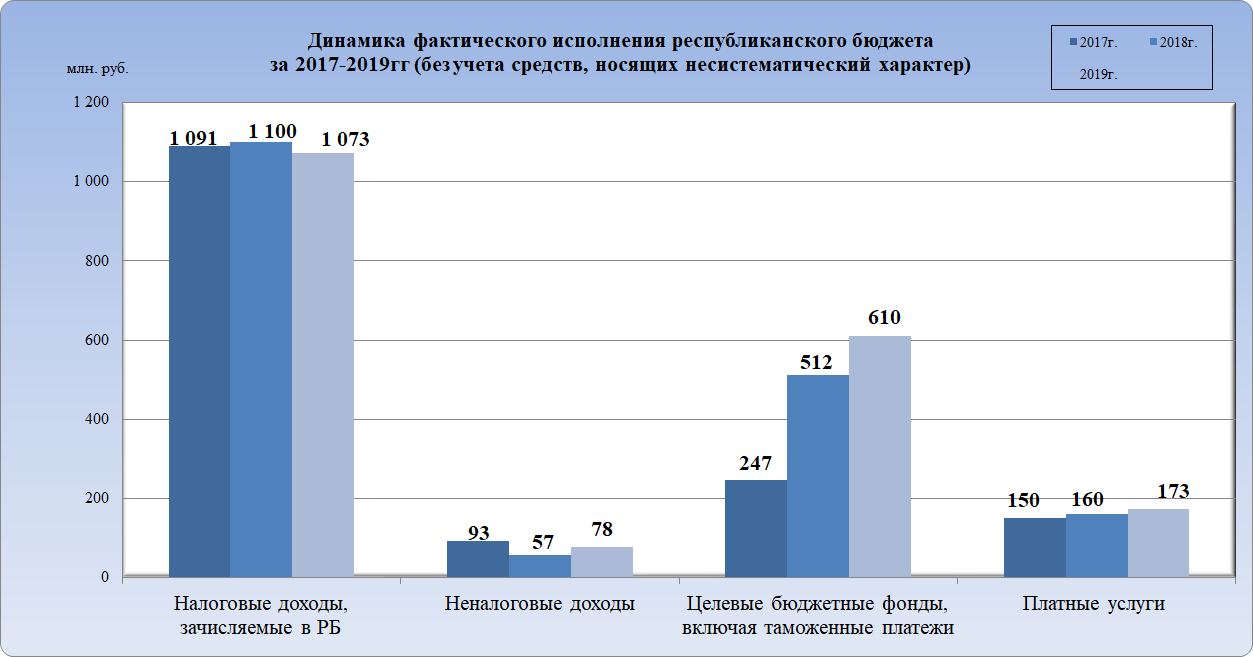 Доходы местных бюджетов городов и районов по итогам 2019 года составили 1 095 363 418 рублей, что больше фактических поступлений за 2018 год на 110 986 452 рублей (11,3 %) и за 2017 год – на 243 538 535 рублей(28,6 процента). Основной прирост показателей по доходам местных бюджетов обеспечен за счет увеличения налоговых поступлений. Динамика доходов местных бюджетов городов и районов за 2017-2019 годы приведена на диаграмме № 3.Диаграмма № 3млн руб.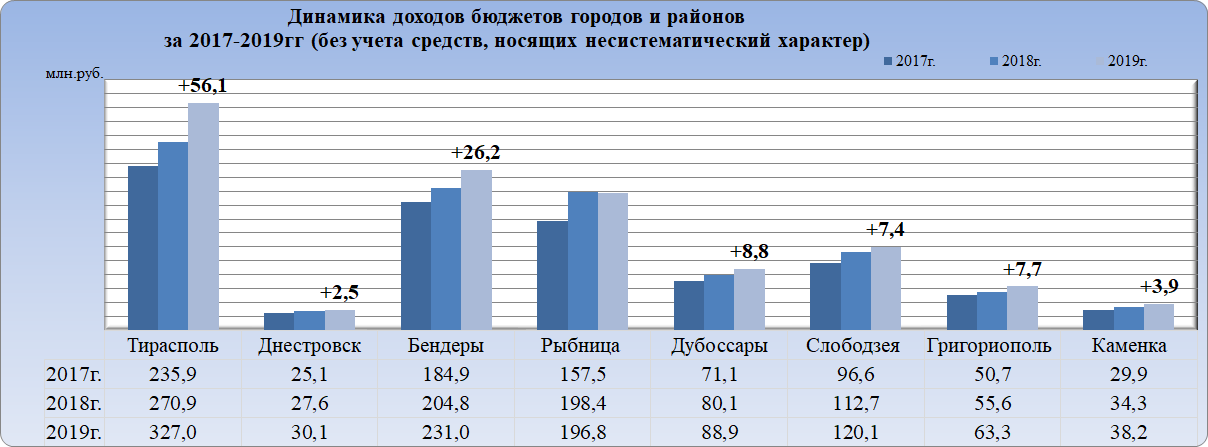 В 2019 году сохранялась социальная направленность государственного бюджета и, по-прежнему, основным приоритетом являлось обеспечение ритмичного, своевременного и в полном объеме финансирования заработных плат, пенсий и пособий, медикаментов, продуктов питания и иных социальных обязательств, гарантированных государством.Расходы консолидированного бюджета за отчетный период составили 4 896 050 566,0рублей, в том числе расходы республиканского бюджета – 3 423 073 491,0 рубль, совокупные расходы местных бюджетов городов и районов – 1 472 977 075,0 рублей. В целях обеспечения сопоставимости показателей расходы консолидированного бюджета также очищены от расходов, имеющих двойной счет (субсидии и трансферты), гуманитарной помощи РФ, займов 2017 года Единому государственному фонду социального страхования Приднестровской Молдавской Республики, участие в уставном капитале кредитных организаций в 2017 году.Таким образом, по результатам произведенных расчетов расходы консолидированного бюджета составили в 2017 году – 3 389 385 606,0 рублей, в 2018 году – 3 879 401 228,0 рублей, в 2019 году – 4 517 570 607,0 рублей. План финансирования в 2019 году исполнен на уровне 90,4 процента, для сравнения в 2018 году – на 89,9процентов,  в 2017 году – на 83, 1 процента.8Динамика расходов республиканского, местного, консолидированного бюджетов за 2017-2019 годы (без учета средств, носящих несистематический характер) представлена на диаграмме № 4.Диаграмма № 4млн руб.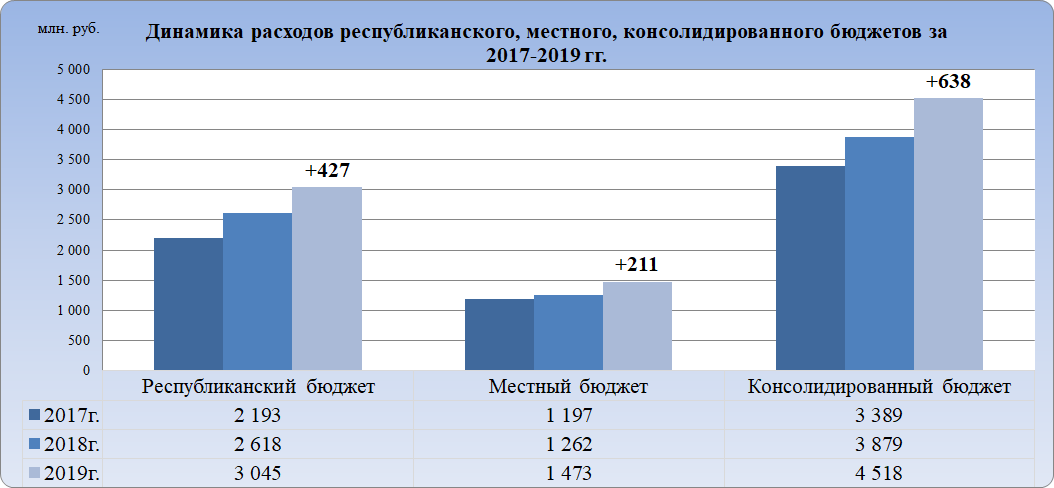 Структура расходов консолидированного бюджета в разрезе основных отраслей (без учета трансфертов и субсидий, выделяемых местным бюджетам) представлена на диаграмме № 5.Диаграмма № 5 (%)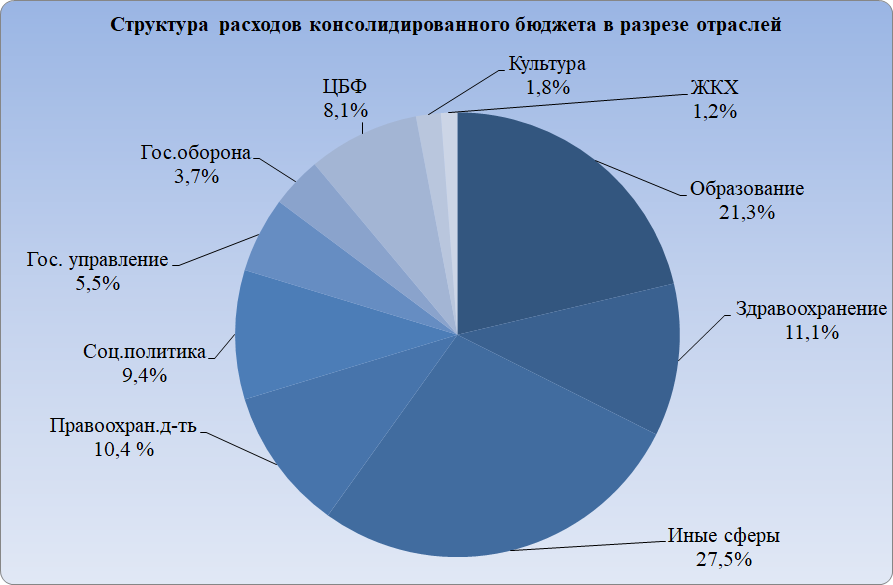 Приоритет финансирования в 2019 году сохранялся за такими сферами как: образование (1 041 483 383 руб. рублей, или 21,3 процента от общей суммы расходов консолидированного бюджета), здравоохранение (542 752 117 ,0 рублей, или 11,1 процент), правоохранительная деятельность и оборона(507 841 157 рублей, или 10,4 процента), социальная политика (459 779 961 рублей, или 9,4 процента).При исполнении расходов республиканского и местных бюджетов, как и в прошлые периоды, сохранялась тенденция высокого уровня финансирования социально-защищенных расходов. Их доля в структуре расходов консолидированного бюджета составила порядка 72,0 процентов, на долю заработных плат приходится около 51,1 процента всех расходов бюджета.В Таблице № 1 представлена динамика финансирования основных социально защищенных статей расходов консолидированного бюджета в 2017-2019 годах.Динамика финансирования основных социально защищенных статей расходов консолидированного бюджета в 2017-2019 годахТаблица № 1млн руб.Основными направлениями социально защищенных расходов, по которым имеет место положительная динамика, в отчетном году явились: а) выплата заработной платы (денежного довольствия с учетом выплаты компенсации взамен продовольственного пайка)с учетом взносов на социальное страхование. Прирост финансирования по данной статье в 2019 году на 201 871 343,0 рубля, по отношению к показателям 2018 года связан, прежде всего, с дополнительными выплатами, предусмотренными статьей 54 Закона Приднестровской Молдавской Республики «О республиканском бюджете на 2019 год» в рамках увеличения фонда оплаты труда с начислениями на 9,2 % по сравнению с 2018 годом.Кроме того, следует отметить, что в 2019 году в целях обеспечения своевременных выплат в летний период отпускных педагогическим работникам, ежемесячно, начиная с января 2019 года, из поступающих доходов бюджетов различных уровней (без учета доходов, имеющих целевое направление) производилось накопление финансовых средств. К июню 2019 года сформирован резерв местных бюджетов городов и районов в сумме 57 671 730,0 рублей, по республиканскому бюджету 13 500 000,0 рублей. Реализация данной нормы позволила обеспечить своевременную выплату отпускных педагогическим работникам в летний период в соответствие с нормами Трудового кодекса;б) социальные пенсии и компенсационные выплаты.Прирост финансирования по данному направлению расходов в 2019 году составил 27 276 524,0 рубля, по отношению к показателям 2018 года, данное обстоятельство обусловлено дополнительно принятыми мерами социальной поддержки и улучшению финансового положения отдельных категорий граждан в частности:1) выплатой единовременной помощи в целях улучшения жилищно-бытовых условий из расчета 10 000 рублей на одного получателя (на 2019 год сумма составляет 4 500 000 рублей);2) выплатой ежемесячной материальной помощи ко Дню памяти и скоби по погибшим в г. Бендеры в сумме 365 000 рублей (из расчета по 500 рублей на одного получателя (на 2019 год сумма составляет 365 000 рублей);3) выплатой ежемесячной компенсации неработающему трудоспособному родителю, осуществляющему уход за ребенком-инвалидом - в соответствии с Законом Приднестровской Молдавской Республики «О социальной защите инвалидов» за счет увеличения в 2019 году размера с 35 РУ МЗП на одного получателя в 2018 году, до 100 РУ МЗП в 2019 году в результате увеличение расходов составило 3 906 094 рубля (2019  год – 5 614 859 рублей,  2018 год – 1 708 765  рублей); 4) выплатой ежемесячной компенсации некоторым категориям пенсионеров на 16 593 834 руб. (за 2019 г. – 29 124 380 руб.,  2018 год - 12 530 546 руб.), а также на льготное кредитование граждан Приднестровской Молдавской Республики, ставших инвалидами вследствие ранения, контузии, увечья или заболевания, полученных при защите Приднестровской Молдавской Республики, а также в результате участия в боевых действиях в Республике Афганистан в период с апреля 1978 года по 15 февраля 1989 года в сумме 535 157 рублей (2019 год – 868 024 рубля,  2018 год – 332 867 рублей);в) выплата гарантированных восстановленных сбережений граждан (прирост составил                5 600 000,0 рублей, более чем в 2 раза, по отношению к показателям 2018 года);г) предоставление льгот отдельным категориям граждан  на жилищно-коммунальные услуги на сумму 31 409  985 рублей в 2019 году, в связи с отнесением данных расходов в 2019 году к перечню социально-защищенных, позволило обеспечить финансирование расходов в первоочередном порядке наряду с заработной платой и пенсиями.Следует отметить, что фактическое финансирование за 2019 год по обеспечению продуктами питания воспитанников школ и детских садов, коррекционных учреждений и домов-интернатов, иных учреждений, финансируемых за счет средств консолидированного бюджета значительно сократилось по сравнению с аналогичным периодом 2018 год (на 12 525 460 рублей).Данное обстоятельство является следствием погашения в 2018 году значительной кредиторской задолженности, имевшей место на начало 2018 года и планомерным финансированием указанных расходов на протяжении 2018 -2019 годов.Одновременной реализацией функций как социального, так и экономического характера следует считать и увеличение объемов финансирования обязательств государства по таким направлениям как: а) покрытие межтарифной разницы субъектам естественных монополий, связанной с установлением предельных тарифов на уровне, не обеспечивающем хозяйствующим субъектам покрытие экономически обоснованных затрат и получение обоснованной нормы прибыли (рентабельности) в регулируемой деятельности (прирост составил 45 279 105,0 рублей, или 100 процентов,  при этом в 2018 году расходы по данному направлению не производились);б) возмещение - льгот по коммунальным услугамна 1 369 435 руб. по сравнению с 2018 годом (29 895 763 руб.).По итогам 2019 года в соответствии со статьей 34 Закона Приднестровской Молдавской Республики «О республиканском бюджете на 2019 год» кредиторская задолженность организаций, финансируемых из бюджетов различных уровней, образовавшаяся по состоянию на 1 января 2019 года за счет недофинансирования в пределах выделенных лимитов предыдущих периодов, погашается в соответствии с действующим законодательством Приднестровской Молдавской Республики за счет и в пределах ассигнований, утвержденных в 2019 году, в том числе за счет средств от оказания платных услуг и иной приносящей доход деятельности (организаций). В целом кредиторская задолженность по состоянию на 1 января 2019 года сложилась в сумме 320 833 041,0 руб. По состоянию на 1 января 2020 года кредиторская задолженность бюджетных учреждений (организаций) составила 375 420 661,0 руб. Прирост кредиторской задолженности по итогам 2019 года сложился в сумме 54 587 620,0 руб., обусловлен недофинансированием расходов республиканского бюджета на цели покрытия убытков субъектов естественных монополий, связанных с установлением предельных тарифов на уровне, не обеспечивающем хозяйствующим субъектам покрытие экономически обоснованных затрат и получение обоснованной нормы прибыли (рентабельности) в регулируемой деятельности по подстатье экономической классификации 130 110 «Трансферты на покрытие разницы в ценах и тарифах» в сумме 41 116 895,0  рублей.Кроме того, имеет место увеличение кредиторской задолженности по таким направлениям расходов республиканского бюджета, как:- по подстатье экономической классификации 110310 «Медикаменты» в сумме 2 604 672,0 рублей обусловлен увеличением размеров поставки медико-фармацевтической продукции в лечебно-профилактических учреждениях, в связи с увеличением плановых лимитов ассигнований по данной статье на 15 659 727 рублей в 2019 году по сравнению с 2018 годом и поступлением заявок в конце финансового года;- по подстатье экономической классификации 110720 «Оплата тепловой энергии» в сумме7 916 204 руб. обусловлен увеличением тарифов на поставку тепловой энергии в 2019 году по сравнению с 2018 годом.Одновременно следует отметить, что при наличии кредиторской задолженности учреждений и организаций, финансируемых за счет республиканского бюджета, сумма дебиторской задолженности составила39 158 153 руб. или 10,4% к сумме кредиторской задолженности за данный период - 1,1% к фактически произведенным расходам. Дебиторская задолженность республиканского бюджета за 2019 год по отношению к сумме дебиторской задолженности по итогам 2018 года увеличилась на 11 570 450 руб. (на 1.01.2019 год - 27 587 703 руб.). Наибольший удельный вес в общей сумме дебиторской задолженности республиканского бюджета принадлежит следующим статьям:- медикаменты 25,9% всей дебиторской задолженности;- питание 13,8% всей дебиторской задолженности;- освещение помещений 4,96% всей дебиторской задолженности;- протезирование 6,9% всей дебиторской задолженности;- прочие расходы, не отнесенные к другим группам 10,14% всей дебиторской задолженности;- капитальные расходы – 25,2% всей дебиторской задолженности;- участие Правительства ПМР в осуществлении отдельных программ – 6,4% всей дебиторской задолженности.Остальные статьи расходов в общей сумме дебиторской задолженности республиканского бюджета составляют в совокупности 6,7%.Наличие дебиторской задолженности обусловлено фактически выделенной в отчетном периоде предоплатой по условиям заключенных договоров.В 2018 году, несмотря на ограниченность финансовых ресурсов бюджета, государство продолжало осуществлять поддержку наиболее важных и социально значимых отраслей бюджетной сферы путем выделения из республиканского бюджета средств в рамках исполнения ряда государственных (государственных целевых) и иных программ, в основном направленных на развитие системы здравоохранения и социальной защиты.Динамика исполнения государственных (государственных целевых) и иных программ представлена на диаграмме № 6.Диаграмма № 6 (%)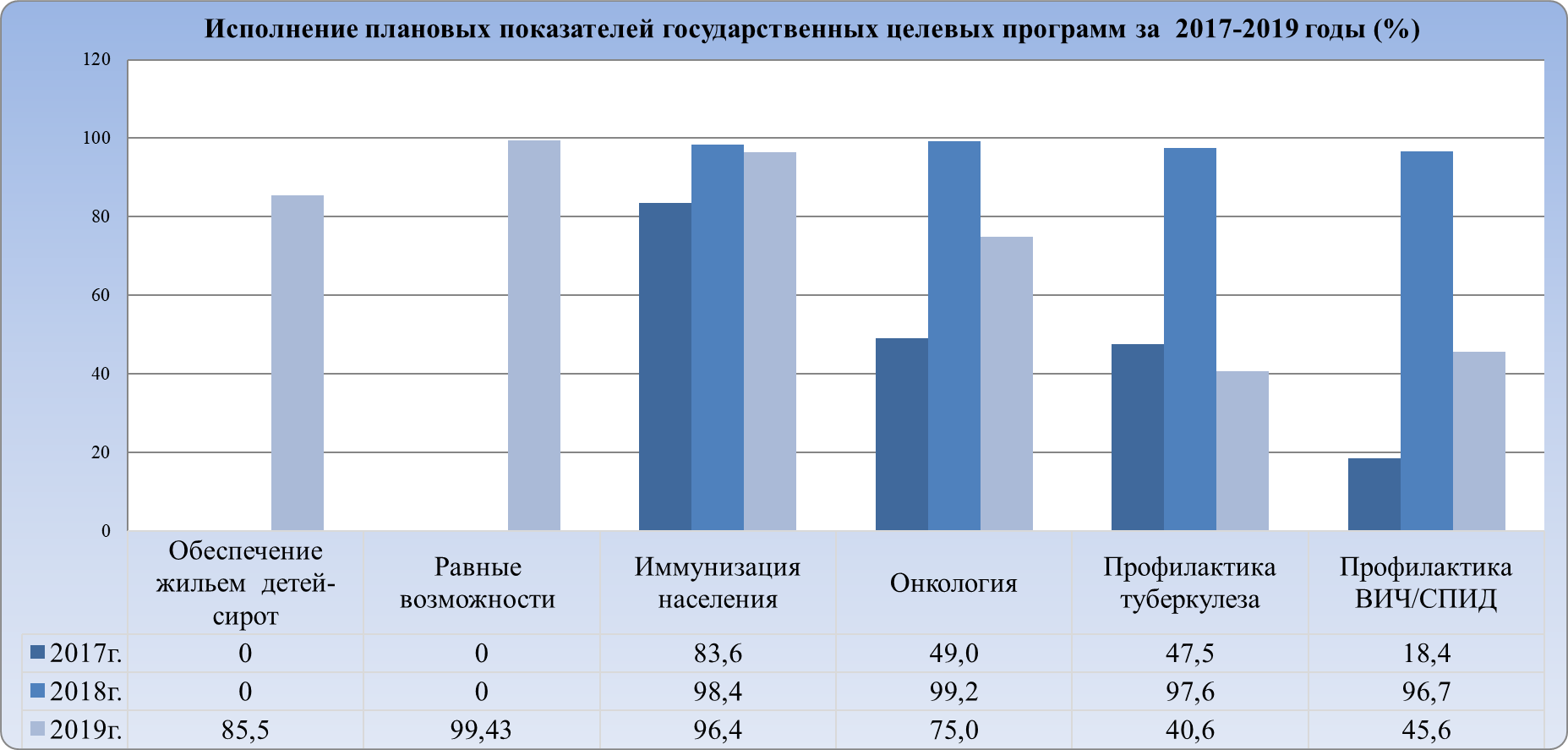 Низкий процент освоения плановых лимитов связан с продолжением финансирования программных мероприятий за счет средств Глобального фонда для борьбы со СПИДом, туберкулёзом и малярией.Вместе с тем, следует отметить, что показатели финансирования за 2019 год (18 666 819 рублей) несколько выше по сравнению с аналогичным периодом 2018 года (10 813 890 рублей) - на сумму 7 852 929 рублей, что обусловлено  утверждением  в 2019 году новых государственных целевых и государственных программ:- «Обеспечение жилыми помещениями детей-сирот, детей, оставшихся без попечения родителей, лиц из числа детей-сирот и детей, оставшихся без попечения родителей, на период 2018–2027 годов»; -«Равные возможности» на 2019–2022 годы.Помимо финансирования государственных программ в области здравоохранения в 2019 году законом о бюджете было предусмотрено финансирование:- государственной целевой программы «Учебник» в сумме 444 540,0 рублей (профинансировано на 40,9 процента); - государственной целевой программы ««Сохранение недвижимых объектов культурного наследия Приднестровской Молдавской Республики, требующих неотложного ремонта» на 2019–2021 годы в сумме 3 382 550,0 рублей (профинансировано на 25,1 процент);- государственной программы геологического изучения, охраны недр и воспроизводства минерально-сырьевой базы в сумме 1 245 383,0 рубля (профинансировано на 96,8 процента);Законом Приднестровской Молдавской Республики«О республиканском бюджете на 2019 год» сохранено в 2019 году действие специальных бюджетных счетов для зачисления доходов и осуществления расходования средств от оказания платных услуг и иной приносящей доход деятельности. Общая сумма поступлений на специальные бюджетные счета в 2019 году составила 234 341 318,0 рублей, в том числе по республиканскому бюджету 173 438 468,0 рублей, по своду местных бюджетов – 60 902 850,0 рублей. Расходы профинансированы в пределах поступивших доходов.Законом Приднестровской Молдавской Республики«О республиканском бюджете на 2019 год» утверждено действие 7 целевых бюджетных фондов республиканского значения. Всего в 2019 году доходы целевых бюджетных фондов составили 610 452 089,0 рублей, или 100,2 процента от плановых показателей. Также следует отметить, что доходы целевых бюджетных фондов  по итогам отчетного периода сформированы более аналогичного периода 2018 года на 98 065 086 рублей (19,1%) и на 363 587 780 рублей (в 2,5 раза) 2017 года. Основным элементом бюджета развития в 2019 году стало продолжение реализации мероприятий в рамках целевого Фонда капитальных вложений. За 2019 год на счет Фонда капитальных вложений поступило доходов в сумме 265 059 409,0 рублей (отчисления от ввозной таможенной пошлины в сумме 215 261 048,0 рублей, отчисления от единого социального налога на улучшение оснащенности учреждений здравоохранения медицинским оборудованием и приобретение специализированного медицинского автотранспорта в сумме 49 504 243,0 рубля, прочие поступления в сумме 294 118 рублей).Фактическое финансирование Сметы расходов Фонда капитальных вложений за 2019год было осуществлено в сумме 257 650 710,0 рублей, или 88,1 процента от планового показателя. Все обоснованные заявки главных распорядителей бюджетных средств по Смете расходов Фонда капитальных вложений на 2019 год исполнены в полном объеме.В разрезе утвержденных программ Фонда капитальных вложений наиболее низкий процент освоения средств сложился по Программе развития материально-технической базы Министерства здравоохранения Приднестровской Молдавской Республики – 67,2 процента от плана, что обусловлено утверждением во втором полугодии отчетного периода перечня оборудования, предметов длительного пользования и специализированного медицинского автотранспорта Законом  Приднестровской Молдавской Республики от 1 августа 2019 года № 171-ЗИД-VI «О внесении изменений и дополнений в Закон Приднестровской Молдавской Республики «О республиканском бюджете на 2019 год» и перечня прочих расходных материалов и предметов снабжения для учреждений здравоохранения, подведомственных Министерству здравоохранения Приднестровской Молдавской Республики Законом  Приднестровской Молдавской Республики от 26 ноября 2019 года № 208-ЗИД-VI «О внесении изменений и дополнений в Закон Приднестровской Молдавской Республики «О республиканском бюджете на 2019 год».По состоянию на 1 января 2020 года остаток целевых средств Фонда капитальных вложений Приднестровской Молдавской Республики составил 34 558 957, рублей. В целом в 2019 году в Дорожный фонд республики поступило 200 470 966 рублей, что на 4 994 244 рубля больше плана и на 11 701 729 рублей больше уровня 2018 года. При этом на финансирование Программ развития дорожной отрасли в 2019 годах было запланировано выделение 189 840 495 рублей, из которых фактически профинансировано 188 602 026 рублей против 111 255 816 рублей в 2018 году.Программа развития дорожной отрасли по автомобильным дорогам общего пользования, находящимся в государственной собственности, предусматривала 63 413 232 рубля в 2019 году. Для формирования Программ развития дорожной отрасли по автомобильным дорогам общего пользования, находящимся в муниципальной собственности, на 2019 год было запланировано всего 183 038 406 рублей, в том числе:а) на исполнение Программ развития дорожной отрасли 96 660 425 рублей;б) финансирование расходов по благоустройству территорий образовательных учреждений 24 349 951 рубль;в) на обустройство мест стоянок, парковок 6 161 230 рублей.г) целевые субсидии государственным администрациям города Тирасполь и города Бендеры на цели приобретения дорожной техники и финансирование дорожных работ в сумме 29 879 550 рублей.Информация о финансированиисубсидий за счет средств Дорожного фонда Приднестровской Молдавской Республики по городам (районам) характеризуется следующими показателями:Таблица № 1Очередным вектором в направлении формирования бюджета развития явилось формирование в 2019 годуФонда развития предпринимательства Приднестровской Молдавской Республики в доход которого поступило средств на сумму 24 193 962 руб. (100%) от плана.Фактическое финансирование Сметы расходов Фонд развития предпринимательства Приднестровской Молдавской Республики за 2019 год было осуществлено в сумме 10 406 094 руб. или 93,0 % процента от планового показателя. Все обоснованные заявки главных распорядителей бюджетных средств по Смете расходов Фонд развития предпринимательства Приднестровской Молдавской Республики на 2019 год были исполнены в полном объемепо следующим направлениям расходов:- дотирование отечественным сельскохозяйственным организациям, в том числе КФХ, объемов сдачи молока собственного производства на промышленную переработку в сумме 7 739 992 руб. или 99,2 % от планового показателя 7 806 000 руб., в том числе погашение кредиторской задолженности за декабрь 2018 года в сумме 268 173 руб.;- реализация программы поддержки и развития предпринимательства в сумме              2 666 102 руб. или 66,9% от планового показателя 3 387 500 руб. согласно зарегистрированных в Министерстве финансов Приднестровской Молдавской Республики договоров и бюджетных обязательств по договорам, не подлежащим регистрации.	Часть полученных доходов Фонда развития предпринимательства Приднестровской Молдавской Республики в сумме 13 000 000 рублей направлено на покрытие убытков субъектов естественных монополий, связанных с установлением предельных тарифов на уровне, не обеспечивающем хозяйствующим субъектам покрытие экономически обоснованных затрат и получение обоснованной нормы прибыли (рентабельности) в регулируемой деятельности.По состоянию на 1 января 2020 года остаток целевых средств Фонд развития предпринимательства Приднестровской Молдавской Республики составил 787 406 рублей. На покрытие дефицита государственного бюджета за 2019 год были привлечены заемные средства в размере 1 442 000 000,0 рублей. Также в соответствии с нормами Закона Приднестровской Молдавской Республики «О республиканском бюджете на 2019 год» (в текущей редакции), на финансирование дефицита бюджета были направлены остатки денежных средств по состоянию на 1 января 2019 года на счете республиканского бюджета и прибыль центрального банка Приднестровской Молдавской Республики в общей сумме 42 558 217,0 рублей.Следует отметить отсутствие в отчетном периоде необходимости привлечения эмиссионного источника на покрытие дефицита бюджета и сокращение объема привлеченных кредитных ресурсов. Динамика прочих источников покрытия дефицита бюджета представлена на диаграмме № 7.Диаграмма № 7млн руб.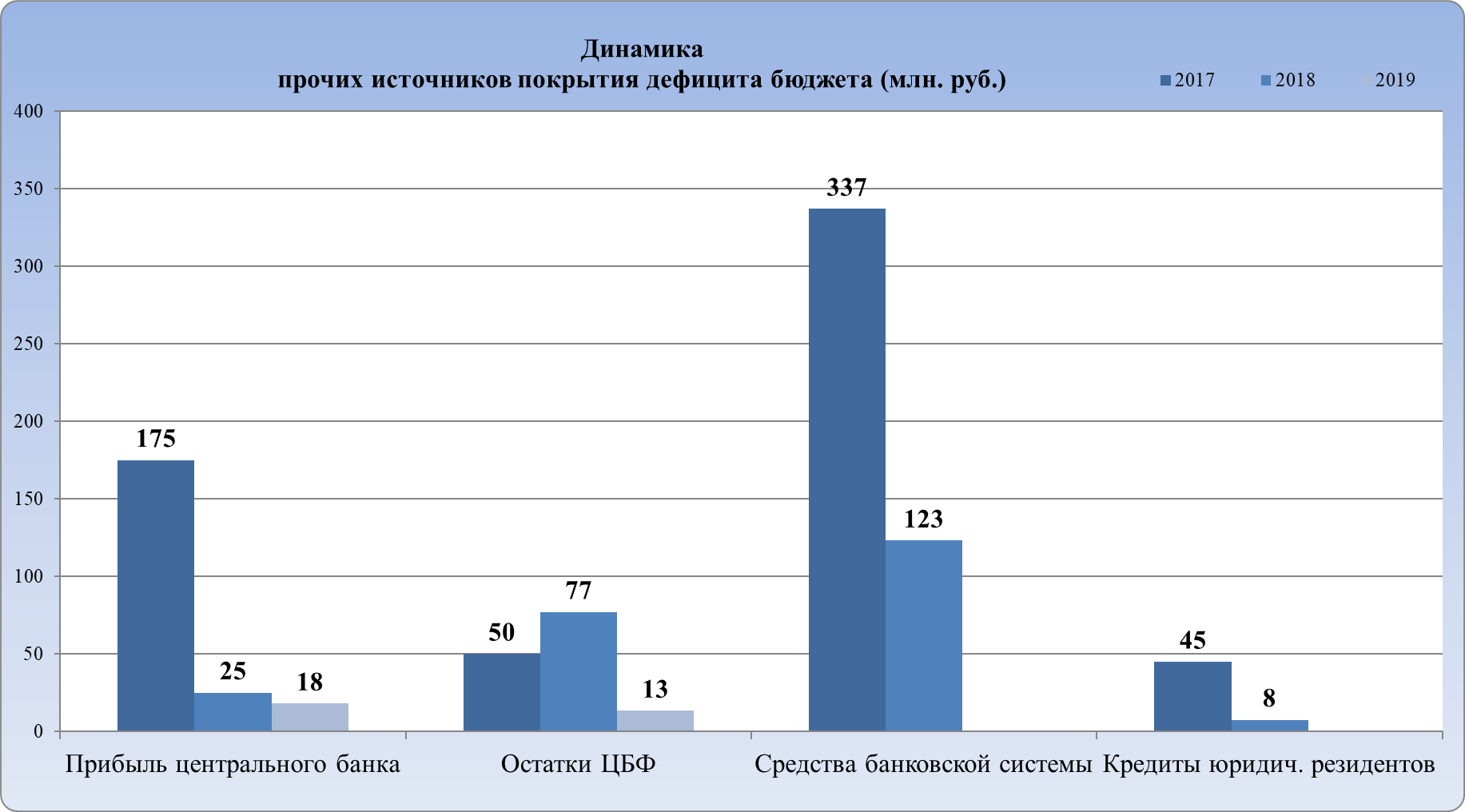 При этом в отчетном периоде удалось обеспечить не только своевременное и в полном объеме финансирование заработных плат и пенсий с учетом индексации на 7%, но и исполнить обязательства по возврату кредитных ресурсов в сумме 160 846 861,0 рубль (прирост составил 116 888 078,0 рублей, более чем в 3 раза, по отношению к показателям 2018 года).II. Деятельность министерства по реализации бюджетного процесса и разработка мероприятий по его осуществлению.В 2019 году Министерством финансов Приднестровской Молдавской Республики осуществлялась текущая деятельность, направленная на исполнение отдельных норм Закона Приднестровской Молдавской Республики от 25 декабря 2018 года № 343-З-VI «О республиканском бюджете на 2019 год» (САЗ 19-1), в том числе:а) подготовлена и направлена в Верховный Совет Приднестровской Молдавской Республики поквартальная роспись плановых доходов и расходов республиканского бюджета на 2019 год; б) сформированы и направлены в Правительство Приднестровской Молдавской Республики в установленные действующим законодательством сроки сводный годовой отчет об исполнении бюджетов разных уровней, включая целевые бюджетные счета (фонды) за 2018 год, и сводные квартальные информации об исполнении бюджетов разных уровней, включая целевые бюджетные счета (фонды) за отчетные периоды 2019 года;в) разработаны и утверждены правовые акты, регламентирующие порядок разработки проекта закона Приднестровской Молдавской Республики «О республиканском бюджете на 2020 год» (Указания по соблюдению, порядка разработки проекта бюджета на 2020 год);г) направлен в адрес Правительства Приднестровской Молдавской Республики проект закона «О республиканском бюджете на 2020 год» в сроки, установленные Законом Приднестровской Молдавской Республики «О бюджетной системе в Приднестровской Молдавской Республики» (до 10 сентября);д) координировалась деятельность бюджетных учреждений в части оперативного управления по исполнению расходной части бюджета в соответствии с росписью бюджета, утвержденной на определенный финансовый период;е)  разработан и утвержден унифицированный порядок перераспределения бюджетных средств республиканского (местных) бюджетов, в соответствии с которым корректировались плановая роспись бюджетных средств, как в целом по республиканскому и местным бюджетам, так  и в разрезе функциональной и экономической классификации расходов;ж) в рамках управления государственным внутренним и внешним долгом Приднестровской Молдавской Республики проведены мероприятия по переводу задолженности организаций, финансируемых из республиканского бюджета, перед предприятиями энергетического комплекса и хозяйствующими субъектами, осуществляющими выработку, поставку и передачу энергоресурсов и предоставляющими коммунальные услуги населению на льготных условиях, образовавшейся по состоянию             на 1 января 2018 года, и задолженности, сформировавшейся в результате исполнения нормативных правовых актов, в общей сумме 140 523 238,0 рублей во внутренний долг государства посредством заключения соответствующих договоров (247 договора);з) оформлены заемные обязательства государства на финансирование расходов республиканского бюджета в сумме 1 442 млн. руб., погашено в 2019 году   основного долга 160,8 млн. руб. и процентов в сумме   0,4 млн. руб.;и) выпущена государственная долгосрочная дисконтная облигация в размере 730 млн. руб., денежные средства от размещения государственной долгосрочнойдисконтной облигации были в полном объеме направлены на погашение задолженности перед центральным банком;к) осуществлялась государственная регистрация договоров на исполнение работ (оказание услуг, закупку товаров и материальных ценностей), заключаемых бюджетными организациями, и дальнейший контроль за их исполнением – согласно оперативной информации за отчетный период в министерстве зарегистрирован 1 141 договор бюджетных организаций республиканского значения на сумму 516 874 597 руб. ПМР,  1 513  747 евро,  65 606 936 руб. РФ,  11 850 673 леев РМ; 192 119 долларов США;л) велся учет средств, поступающих в республиканский бюджет в виде гуманитарной помощи Российской Федерации. В отчетном периоде получено гуманитарной помощи Российской Федерации в сумме 8 058 300 рублей ПМР. Указанные средства в полном объеме направлены на финансирование расходов по выплате ежемесячной дополнительной помощи к пенсии или пожизненному денежному содержанию пенсионерам, получающим пенсии в соответствии с действующим законодательством Приднестровской Молдавской Республики;м) осуществлялся мониторинг текущей ситуации по финансированию заработной платы (денежного довольствия военнослужащим) и иных расходов с учетом необходимости финансирования потребности бюджетных учреждений, в целях исполнения основных функций. н) разработан межведомственный Приказ,регламентирующий порядок проведения платежных операций при осуществлении зачетов и (или) возвратов сумм излишне уплаченных (взысканных) налогов, сборов или иных обязательных платежей, средств, поступающих от оказания платных услуг и иной приносящей доход деятельности, а также пени, штрафных и финансовых санкций за нарушение налогового законодательства Приднестровской Молдавской Республики;II.I. Деятельность министерства в рамках реформирования законодательства республики в области налогообложения индивидуальных предпринимателейС 1 апреля 2019 года введено в действие новое налоговое законодательство – 
Закон Приднестровской Молдавской Республики от 30 сентября 2018 года № 278-З-VI «Специальный налоговый режим – о самозанятых лицах» (САЗ 18-39) в действующей редакции, Закон Приднестровской Молдавской Республики от 30 сентября 2018 года 
№ 269-З-VI «Специальный налоговый режим – патентная система налогообложения» 
(САЗ 18-39) в действующей редакции и Закон Приднестровской Молдавской Республики от 30 сентября 2018 года № 270-З-VI «Специальный налоговый режим – упрощенная система налогообложения» (САЗ 18-39) в действующей редакции, предусматривающее установление равной налоговой нагрузки и социальных гарантий для всех субъектов бизнеса, а также направленное на рост деловой активности, в том числе за счет увеличения рабочих мест, а также недопущение снижения налоговых поступлений от данной категории налогоплательщиков. Разработанный трехуровневый порядок налогообложения предусматривает поступательное увеличение налоговой нагрузки при переходе на каждый следующий этап роста доходности и развития бизнеса с одновременным предоставлением бо́льших возможностей для осуществления предпринимательской деятельности и, тем самым, стимулирующий в дальнейшем оформление деятельности индивидуального предпринимателя в форме юридического лица.Вместе с тем предусматривается поэтапный переход части индивидуальных предпринимателей, масштабы деятельности которых близки к категории «микропредприятий», к упрощенной системе налогообложения, характеризующейся более высокой степенью финансовой прозрачности осуществляемой деятельности ввиду обязанности проведения расчетов с юридическими лицами исключительно в безналичной форме, а также осуществления налично-денежных операций с населением только путем проведения сделки по онлайн-кассе с обязательной выдачей чека.С целью адаптации бизнеса к новому налоговому законодательству индивидуальным предпринимателям была оказана необходимая поддержка и предоставлена отсрочка вступления в законную силу специальных налоговых режимов, для дальнейшего правильного и эффективного применения участниками рынка предлагаемых налоговых норм.  В том числе налоговыми органами была инициирована и проведена обширная информационная кампания в СМИ, информирующая предпринимателей о предстоящих нововведениях и возможности обращения в налоговые органы за соответствующими разъяснениями, проводилась консультационная работа с физическими лицами, осуществляющими предпринимательскую деятельность, по вопросам порядка оформления документов, удостоверяющих право осуществления предпринимательской деятельности, изменения порядка осуществления предпринимательской деятельности, с выходом на места осуществления предпринимательской деятельности (осуществления торговли, выполнения работ, оказания услуг), без инициирования проведения мероприятий по контролю.Учитывая приведенные мероприятия, направленные на поддержку субъектов хозяйствования, следует констатировать положительные итоги реформирования порядка осуществления деятельности индивидуальными предпринимателями по специальным налоговым режимам:– рост количества индивидуальных предпринимателей, оформивших документы на осуществление предпринимательской деятельностью, с 24 013 чел. (2018 год) до 26 582 чел. (2019 год) (+ 2 569 чел. или + 10,70 процентных пункта); – значительное увеличение налоговых платежей по сравнению с 2018 годом с 
52 001 813,00 руб. до 75 538 292,12 руб. (+ 23 536 479,12 руб. или + 45,26 процентных пункта);– увеличение налоговых поступлений во 2 квартале 2019 года по сравнению с 
1 кварталом 2019 года с 11 323 730,48 руб. до 20 226 431,40 руб., что составило увеличение данного показателя на 8 902 700,92 руб. (+ 78,62 процентных пункта). Необходимо отметить, что в период январь - март 2019 года налоги в виде платы за патент от индивидуальных предпринимателей поступали в соответствии с Законом ПМР 
«Об индивидуальном предпринимательском патенте», а с 1 апреля 2019 года - в рамках специальных налоговых режимов. Вышеуказанный анализ итогов реформирования порядка осуществления деятельности индивидуальными предпринимателями по специальным налоговым режимам за 2019 год показывает, что переход на новый трехуровневый порядок налогообложения предпринимательской деятельности является оправданным и имеющим существенные положительные результаты, как в части увеличения сумм налоговых поступлений, так и в части повышения эффективности порядка налогового администрирования предпринимательской деятельности в целом.Наряду с этим, в связи с вступлением с 1 июля 2019 года  в силу нормы Закона Приднестровской Молдавской Республики «Специальный налоговый режим – упрощенная система налогообложения», предусматривающей обязанность индивидуальных предпринимателей, применяющих упрощенную систему налогообложения, в части применения контрольно-кассовой техники в виде онлайн-касс при осуществлении налично-денежных операций (расчетов), Министерством финансов Приднестровской Молдавской Республики осуществлен ряд мероприятий, направленных на обеспечение надлежащего исполнения вышеуказанной нормы закона, а именно:- по итогам работы межведомственной комиссии по обеспечению реализации Концепции организации и внедрения онлайн-касс в Приднестровской Молдавской Республике Постановлением Правительства Приднестровской Молдавской Республики  №97 от 22 марта 2019 года «О внесении дополнений в Постановление Правительства Приднестровской Молдавской Республики от 15 января 2013 года № 9 «О применении контрольно-кассовых аппаратов (машин) на территории Приднестровской Молдавской Республики» утвержден порядок использования индивидуальными предпринимателями, применяющими упрощенную систему налогообложения, контрольно-кассовой техники в виде онлайн-касс при осуществлении налично-денежных операций (расчетов);- выдано разрешение на обработку фискальных данных от 27 июня 2019 года №01-16/8109 оператору фискальных данных в лице ЗАО «Агропромбанк»;- проведена консультационно-разъяснительная работа по порядку применения индивидуальными предпринимателями, применяющими упрощенную систему налогообложения, контрольно-кассовой техники в виде онлайн-касс при осуществлении налично-денежных операций (расчетов).II.II.Деятельность министерства в области разработки проекта Налогового кодекса Приднестровской Молдавской Республики  По итогам деятельности рабочей группы по разработке налогового кодекса Приднестровской Молдавской Республики(Распоряжение Правительства Приднестровской Молдавской Республики от 6 октября 2017 года № 883р), подготовлен проект Налогового кодекса Приднестровской Молдавской Республики (Распоряжение Правительства Приднестровской Молдавской Республики от 14 октября 2019 года № 817р).Проект Налогового кодекса Приднестровской Молдавской Республики состоит из двух частей и предусматривает кодификацию действующего налогового законодательства республики путем их включения в единый законодательный акт.При этом в рамках указанного проекта предусмотрен ряд новых концептуальных норм, направленных на реформирование действующего законодательства, в частности:установлены критерии отнесения налогоплательщиков к определенной группе риска при проведении контрольных мероприятий с различной периодичностью - с целью сокращения периодичности и количества налоговых проверок при одновременном повышении их качества;введен институт апелляционного (досудебного) обжалования действий (бездействий) должностных лиц, ненормативных актов территориальных налоговых органов в вышестоящем (республиканском) налоговом органе, также в апелляционных комиссиях по досудебному урегулированию споров (при этом сохранена действующая схема обжалования действий и документов налоговых органов);установлены фиксированные размеры штрафных санкций в отношении большинства составов налоговых правонарушений – с целью исключения субъективного подхода налоговых органов при определении конкретного размера санкции (ранее был установлен возможный диапазон санкции за одно и то же правонарушение);установлены сроки давности привлечения к ответственности за налоговые правонарушения по аналогии со сроками, определенными Кодексом Приднестровской Молдавской Республики об административных правонарушениях (в течение 1 года со дня обнаружения (выявления) правонарушения);расширен круг органов государственной власти, обязанных соблюдать налоговую тайну (органы внутренних дел, следственные органы, Единый государственный фонд социального страхования, таможенные органы, органы прокуратуры).III. Деятельность министерства в сфере финансового контроля (надзора).Реализация бюджетного процесса неотделима от осуществления качественного и эффективного финансового контроля (надзора) в целях обеспечения рационального использования имеющихся ресурсов при достижении поставленных целей. Основным видом контроля является налоговый контроль. Основные показатели деятельности налоговых органов Приднестровской Молдавской Республики за период 2017-2019 гг. характеризуется следующими показателями.Информация о количестве налогоплательщиков, состоявших на учете в налоговых органах Приднестровской Молдавской Республики за период 2017-2019 гг., характеризуется следующими показателями:Таблица №2Представленные данные, демонстрируют тенденцию увеличения 
в 2019 году количества налогоплательщиков, состоящих на учете в налоговых органах Приднестровской Молдавской Республики, на 5,5% по отношению к показателю 2018 года и на 8% по отношению к показателю 2017 года. При этом наибольшее влияние на значение данного показателя оказал рост количества зарегистрированных индивидуальных предпринимателей, получивших предпринимательские патенты, на 42,8% в 2019 году по отношению к показателю 2018 года и на 54,7% по отношению к показателю 2017 года.Информация о проведенных налоговыми органами Приднестровской Молдавской Республики мероприятиях по контролю, а также о мерах, принятых по их результатам, за период 2017-2019 гг., характеризуется следующими показателями:Таблица №3млн. руб.Представленные данные демонстрируют тенденцию роста количества проводимых налоговыми органами Приднестровской Молдавской Республики мероприятий по контролю за период 2017-2019гг. Динамика количества проведенных в 2017-2019 годах мероприятий по контролю обусловлена действием в данном периоде Закона Приднестровской Молдавской Республики от 21 декабря 2016 года № 309-ЗД-IV «О внесении дополнения в Закон Приднестровской Молдавской Республики «О порядке проведения проверок при осуществлении государственного контроля (надзора)», которым устанавливался ряд ограничений на проведение в 2017 - 2018 годах мероприятий по контролю.Так, Законом Приднестровской Молдавской Республики от 21 декабря 2016 года № 309-ЗД-VI «О внесении дополнения в Закон Приднестровской Молдавской Республики «О порядке проведения проверок при осуществлении государственного контроля (надзора)» в 2017-2018гг. было приостановлено проведение плановых мероприятий по контролю только в отношении юридических лиц, которые по итогам предшествующего финансового года отнесены в соответствии с действующим законодательством Приднестровской Молдавской Республики к субъектам малого предпринимательства, физических лиц, в том числе индивидуальных предпринимателей. Как следствие, в 2017-2018 гг. плановые проверки проводились, в частности, в отношении бюджетных организаций, жилищно-строительных кооперативов, некоммерческих партнерств, религиозных и иных общественных организаций, производственных кооперативов и т.п., что обусловило рост общего количества проведенных мероприятий по контролю в 2019 году по отношению к показателям 2017-2018 гг.Информация о примененных к налогоплательщикам мерах административной ответственности за период 2017-2019 гг. характеризуется следующими показателями:Таблица №4млн.руб. Информация о принятых налоговыми органами последовательных мерах по принудительному взысканию платежей в порядке, установленном статьей 10 Закона Приднестровской Молдавской Республики от 19 июля 2000 года № 321- ЗИД «Об основах налоговой системы в Приднестровской Молдавской Республике» в действующей редакции.Таблица №5млн. руб.Важным направлением деятельности налоговых органов является межведомственное взаимодействие, прежде всего, с правоохранительными органами Приднестровской Молдавской Республики. Информация о результатах взаимодействия налоговых органов и органов внутренних дел за период 2018-2019гг. характеризуется следующими показателями:Таблица №6млн. руб.Представленные данные показывают, что при сокращении количества материалов, направленных налоговыми органами и органами внутренних дел в адрес друг друга в 2019 году по сравнению с 2018 годом,  имеет место рост суммы материального ущерба, причиненного по уголовным делам, возбужденным органами внутренних дел по материалам налоговых органов,  на 2 млн. руб. или в 2,16 раза, а также увеличение суммы материального ущерба, возмещенного по уголовным делам, возбужденным органами внутренних дел по материалам налоговых органов путем наложения ареста на имущество на 1,69 млн. руб. или в 8,04 раза. Вместе с тем, имеет место сокращение общей суммы налогов, штрафных и финансовых санкций, наложенных сотрудниками налоговых органов по материалам органов внутренних дел, в том числе по протоколам об административных правонарушениях, на 37,1 млн. руб. или в 10,76 раза, что свидетельствует об уменьшении  как количества уголовно наказуемых деяний в сфере налогов и сборов, так и о снижении уровня значительности совершенных преступлений в данной области.Информация о проведённой налоговыми органами работе по ликвидации организаций и признании организаций несостоятельными (банкротами) и суммах задолженности данных организаций перед бюджетами различных уровней и Единым государственным фондом социального страхования Приднестровской Молдавской Республики характеризуется следующими показателями:Таблица №7млн. руб.Информация о проведённой работе в сфере финансового и бюджетного контроля (надзора) за период 2017-2019гг. характеризуется показателями:Таблица №8руб.Одним из контрольных мероприятий Министерства финансов ПМР в 2019 году являлась проверка ГОУ «Приднестровский государственный университет им. Т.Г. Шевченко» в части деятельности Научно-исследовательской лаборатории «История Приднестровья» на предмет соблюдения требований бюджетного законодательства Приднестровской Молдавской Республики, в том числе целевого и правомерного использования средств республиканского бюджета. По результатам проверки были установлены факты указания в актах сдачи-приёмки работ, не предусмотренных планами-заданиями, календарными планами к Договору №119/15, а также соответствующими распоряжениями Правительства ПМР об утверждении государственного заказа на проведение научно-исследовательских и опытно-конструкторских работ и производство инновационной продукции научными и научно - образовательными организациями Приднестровской Молдавской Республики на 2016 -2018 годы, факты превышения расходов по статье 110 100 «Оплата труда» в 2017 и 2018 годах, а также факт того, что договор на проведение научно-исследовательских работ заключен лицом, не имеющим полномочий на заключение такового от имени государства. IV. Деятельность министерства в реализации административной реформы.Министерство финансовв рамках реализации административной реформы в части ограничения вмешательства государства в экономическую деятельность субъектов предпринимательства, в том числе прекращение избыточного государственного регулирования, разработан и направлен на рассмотрение и подписание проект распоряжения Правительства Приднестровской Молдавской Республики «О проекте закона Приднестровской Молдавской Республики «О внесении изменений в Закон Приднестровской Молдавской Республики «О деятельности игорных заведений».Информация об оказанных государственных услугах. В рамках реализации норм Закона Приднестровской Молдавской Республики «Об организации предоставления государственных услуг» Министерством финансов в 2019 году предоставлялись государственные услуги, основными принципами которых являлись: заявительный характер обращений о предоставлении государственных услуг, правомерность предоставления государственных услуг, а также правомерность взимания с заявителей государственной пошлины, тем самым открытость и прозрачность деятельности Министерства финансов по предоставлению государственных услуг, а также возможность получения государственных услуг в электронной форме.   По данному направлению Министерством финансов проведена работа по разработке и утверждению регламентов предоставления Министерством финансов государственных услуг по основным аспектам функциональной деятельности, в том числе предоставление информации о состоянии платежей в бюджет, выдача решений ведомственной комиссии  по вопросам бартерных операций, регистрация журнала учета контрольных мероприятий, предоставление инвестиционного  налогового кредита, выдача разрешения на получение лицензии на осуществление деятельности по организации и проведению азартных игр и пари, выдача решений по вопросам применения контрольно-кассовых аппаратов (машин) и т.д.В связи с этим, в Министерстве финансов создана единая автоматизированная система сбора, накопления, защиты, учета и предоставления сведений о выдаче документов разрешительного характера, отказе в их выдаче, переоформлении, выдаче дубликатов, аннулировании. V. Деятельность министерства в сфере правового обеспечения.Министерство финансов в отсчетном периоде привлечено к участию в рассмотрении гражданских, уголовных, а также дел по рассмотрению административных нарушений судами в количестве 174 дел, из них вынесены решения и определения по 123 делам. Таким образом, по истечении 2019 года в производстве судов осталось 51 дело с участием представителей министерства в различном процессуальном статусе.По итогам вынесенных судебных решений:1) из бюджета подлежат взысканию средства на общую сумму 0,1 млн. руб.;2) в пользу бюджета подлежат взысканию средства на общую сумму 1, 9 млн. руб.;3) по уголовному делу (секретно) взыскано в пользу бюджета средства на сумму             48,8 млн. руб. руб., а также подлежит взысканию имущество широкого спектра, обращенного в доход государства на основании судебных актов по заявлениям Государственного таможенного комитета Приднестровской Молдавской Республики и Министерства внутренних дел Приднестровской Молдавской Республики.По 13 гражданским делам отказано в удовлетворении исковых требований истцов в полном объеме.VI. Деятельность министерства в сфере информационной безопасности и обеспечения.В 2019 г. Министерством финансов предпринят ряд мер, по устранению угроз информационной безопасности локальной сети, отказоустойчивости баз данных, защиты баз данных и рабочих станций:составлена схема локальной сети, схема доступа к информационным ресурсам министерства, список серверов;ограничен доступ к локальной сети министерства извне;устранены уязвимости локальной сети;устранена уязвимость баз данных и документов;настроена политика паролей и учетных записей;проведено обновление операционных систем и программного обеспечения серверного оборудования и рабочих станций;усилен контроль за распределением прав доступа к ресурсам вычислительной сети;организована система резервного копирования.Закупленное в 2019 году за счет средств фонда капитальных вложений налоговых органов серверное оборудование позволило обеспечить оптимизацию работы информационных систем, отказоустойчивость баз данных, а также обеспечить дополнительные мощности для внедрения новых информационных систем.В целях усовершенствования работы информационных систем министерства, а также увеличения скорости передачи данных при работе информационных систем ведомства, в 2019 году проведены работы по прокладке и подключению структурных подразделений Министерства финансов к оптоволоконной линии связи СЗАО «Интерднестрком».В рамках ускорения и усовершенствования рабочих процессов и увеличения производительности работы автоматизированных информационных систем министерства, проведена следующая работа:- переведены базы данных с распределенных серверов в структурных подразделениях на единый сервер в аппарате министерства;- создано сопряжение с системами “Банк-клиент” ЗАО «Приднестровский Сбербанк» и Приднестровского республиканского банка;- созданы новые модули по автоматизации операций по взаимозачетам (возвратам) платежей в бюджет.В 2019 году силами Министерства финансов было разработано следующее программное обеспечение:АРМ «Предприниматель» - предназначенное для исчисления налогов и взносов индивидуальных предпринимателей;Система обмена информационными сообщениями (СОИС) – предназначенная для обмена данными, как по локальной сети внутри подразделений министерства, так и по сети интернет со сторонними организациями. В 2019 году с использованием СОИС был организован доступ: - Министерству финансов к информационным ресурсам Министерства внутренних дел ПМР в реальном режиме времени, для миграции паспортных данных индивидуальных предпринимателей в АРМ «Предприниматель»;- Центральному банку к информационным ресурсам Министерства финансов в реальном режиме времени для предоставления данных из информационной системы налоговых органов: - о присвоении фискальных кодов; - справочник кодов вида деятельности;- справочник кодов организационно правовой формы.В 2019 г. Министерство финансов стало участником электронного взаимодействия в государственной информационной системе «Межведомственный электронный документооборот».VII. Принятые решения и проведенные мероприятия по реализации основных функций (направлений деятельности) Министерства финансов, а также в рамках реализации административной реформы в 2019 году:1) в области законотворческой и методологической деятельности Министерством финансов в рамках своей компетенции разработаны (Приложение 1):а) 17 законопроектов, из которых:- 16 приняты Верховным Советом ПМР и подписаны Президентом Приднестровской Молдавской Республики; - 1 на конец отчетного года находится в Верховном Совете Приднестровской Молдавской Республики на стадии рассмотрения;б) 15 проектов постановлений Приднестровской Молдавской Республики;в) 14 распоряжений Правительства Приднестровской Молдавской Республики, из них о выделении денежных средств из Резервного фонда Правительства ПМР - 9;г) проводилась работа по согласованию и разработке заключений на проекты законодательных и иных нормативно-правых актов, направляемых другими министерствами (ведомствами) на заключение (согласование) в адрес Министерства финансов, и исполнение запросов по вопросам, относящимся к компетенции Министерства финансов.д) разработаны и изданы ведомственные нормативные правовые акты Министерства финансов - 29 в рамках методологического руководства по вопросам, находящимся в компетенции министерства.VIII. Перспективные задачи Министерства финансов.1) совершенствование системы налогового администрирования 
и налогового контроля (осуществление взаимодействия налоговых и правоохранительных органов, усиление роли камерального контроля; обеспечение осуществления систематического и эффективного контроля за соблюдением законодательства в сфере индивидуальной предпринимательской деятельности; изучение целесообразности реформирования системы налогового контроля);2) развитие информатизации и внедрение современных программных продуктов в налоговых органах (обеспечение возможности представления финансовой и налоговой отчетности в электронном виде; обеспечение предоставления государственных услуг в налоговой сфере через Портал государственных услуг Приднестровской Молдавской Республики ; организация и внедрение онлайн-касс; разработка и внедрение программных продуктов в сфере налогообложения физических лиц; разработка комплексного программного продукта для налоговых органов, включающего в себя возможности интеграции со всеми локальными и межведомственными информационными системами; внедрение интернет-сервиса «Личный кабинет налогоплательщика»);3) повышение доверия предпринимательства и граждан к работе налоговых органов, усиление роли налогового консультирования (предоставление налогоплательщикам разъяснений по запросам, в том числе в электронном виде; размещение на сайте Министерства финансов Приднестровской Молдавской Республики информации о наиболее часто встречающихся нарушениях налогового законодательства, рекомендаций по недопущению данных нарушений, публикация инструктивных материалов и разъяснений по применению налогового законодательства республики; проведение семинаров для налогоплательщиков с целью разъяснения действующего налогового законодательства); 4) совершенствование системы бюджетного администрирования 
  в сфере государственного долга;5) внедрение современных программных продуктов в бюджетной сферев целях совершенствования бюджетного процесса;6) внедрение современного программного продукта для введения учета и контроля по договорам, заключенным врамкахнорм установленных Законом Приднестровской Молдавской Республики «О закупках в Приднестровской Молдавской Республике».7) совершенствование законодательства в сфере игорной деятельности при осуществлении контроля (надзора);8) развитие материально-технической базы, повышение престижности работы сотрудников и кадрового профессионализма, в том числе обеспечение налоговых органов административными зданиями и помещениями, отвечающими современным требованиям и обеспечивающими максимальное удобство для посещения налогоплательщиками; проведение профессиональной подготовки и переподготовки кадров.VIII.I. Механизм реализации перспективных задач Министерства финансова) в области налогового администрирования и налогового контроля:1) осуществление взаимодействия налоговых и правоохранительных органов в целях выявления и пресечения налоговых правонарушений и преступлений, что позволяет добиться максимального результата и наиболее высоких показателей по раскрываемости налоговых правонарушений и преступлений;2) усиление роли камерального контроля, осуществляемого налоговыми органами на стадии приемки налоговыми органами налоговой и финансовой отчетности, что позволяет своевременно выявлять ошибки, допущенные подконтрольными лицами, а также оперативно предупреждать и пресекать налоговые правонарушения;3) обеспечение осуществления систематического и эффективного контроля за соблюдением законодательства в сфере индивидуальной предпринимательской деятельности;4) разработка инструктивных материалов по порядку проведения проверок налоговыми органами в целях обеспечения открытости работы налоговых органов, четкого определения прав и обязанностей при проведении проверок как со стороны налогоплательщиков, так и специалистов налоговых органов;б) в сфере развития информатизации и внедрения современных программных продуктов:1) реализация положений Закона Приднестровской Молдавской Республики «О порядке представления финансовой, налоговой и статистической отчетностей в электронном виде по телекоммуникационным каналам связи»;2) предоставление государственных услуг в налоговой сфере, а также доведение до налогоплательщиков информации о порядке их оказания через Портал государственных услуг ПМР;3) внедрение программных продуктов в сфере налогообложения физических лиц, в том числе индивидуальных предпринимателей, позволяющих оперативно и максимально точно осуществлять начисление и учет уплаты налоговых платежей физическими лицами; 4) внедрение программных продуктов в бюджетной сфер, в целях дальнейшей адаптации и интеграции с данными бухгалтерского учета бюджетных учреждений и организаций;в) в сфере налогового консультирования:налоговое консультирование является важной составляющей взаимодействия государства в лице налоговых органов и субъектов предпринимательства, направленной на установление партнерских взаимоотношений и оказание методологической и профилактической помощи предпринимателям, которая будет осуществляться в следующих формах:1) предоставление налогоплательщикам разъяснений по письменным запросам, по электронным обращениям граждан и юридических лиц, в том числе посредством реализации вышеназванных информационных систем;2) систематическое размещение на сайте Министерства финансов информации о наиболее часто встречающихся нарушениях налогового законодательства, рекомендаций по недопущению данных нарушений, публикация инструктивных материалов и разъяснений по применению налогового законодательства республики;3) проведение на регулярной основе налоговыми органами семинаров для налогоплательщиков с целью разъяснения действующего налогового законодательства, вводимых изменений и дополнений в налоговые законы и подзаконные акты, а также освещение наиболее часто встречающихся нарушений в целях профилактики налоговых правонарушений;г) развитие материально-технической базы, повышение престижности работы в налоговых органах и кадрового профессионализма являются базовыми элементами построения системы налогового администрирования, без реализации которых невозможно практическое исполнение вышеперечисленных задач, и включают в себя:1) проведение профессиональной подготовки и переподготовки кадров для работы в налоговых органах, в том числе путем разработки образовательных программ на базе высших учебных заведений Приднестровской Молдавской Республики, а также повышение квалификации сотрудников налоговых органов в специализированных учебных заведениях.	д) сфере бюджетного администрирования:	подготовка нормативных правовых актов с целью принятия в государственный долг задолженности республиканского и местного бюджетов;е) в сфере деятельности игорных заведений:	актуализация действующего законодательства ПМР и проработка механизма в сфере деятельности ограничения вмешательства государства в экономическую деятельность субъектов предпринимательства, в том числе прекращение избыточного государственного регулирования игорных заведений;VIII. II. Планы законодательной деятельности Министерства финансов на краткосрочный период:В целях реализации основных функций министерства в соответствии с Приказом Министерства финансов Приднестровской Молдавской Республики от 4.03.2020 года № 46 «Об утверждении Плана законодательной деятельности Министерства финансов Приднестровской Молдавской Республики на 2020 год» планируется разработать 20 законопроект (Приложение № 2).Приложение 1 к ОтчетуМинистерства финансов ПМРоб итогах деятельности за 2019 годПринятые решения и проведенные мероприятия по реализации основных функций (направлений деятельности) Министерства финансов, а также в рамках административной реформы в 2019 годуПриложение 2  к ОтчетуМинистерства финансов ПМРоб итогах деятельности за 2020 годПланзаконопроектной деятельности Министерства финансов на 2020 годНаправление расходовфактфактфактабс. отклонение 2019г.абс. отклонение 2019г.Направление расходов2017 год2018 год2019 годк 2017 годук 2018 годузаработная плата2 150,92 191,02 392,9242,0201,9содержание детских домов6,29,912,86,62,9приобретение медико-фарм.продукции (лекарственные средства, изделия мед.назначения), кроме противоэпизоотических  препаратов49,482,482,232,8-0,2продукты питания80,6116,1103,522,9-12,6приобретение молочных смесей1,01,31,50,50,2социальные пенсии и компенсационные выплаты238,2226,6255,217,028,6стипендии13,914,313,7-0,2-0,6лечение больных за пределами ПМР3,15,312,39,27,0* протезирование льготной категории граждан2,06,04,12,1-1,9пенсии и пожизненное содержание, ежемесячные пенсионные выплаты компенсации100,179,587,9-12,28,4трансферты на поэтапную индексацию вкладов населения0,06,011,611,65,6содержание миротворческих сил ПМР (без расходов на выплату ДД и пайковых, питания и медикаментов)2,54,62,0-0,5-2,6расходы на реализацию мероприятий по гос. и гос. целевым программам в области здравоохранения и социальной защиты5,110,818,713,67,9льготы отдельным категориям населения на ЖКУ0,00,031,331,331,3трансферты на покрытие потерь от предоставления льгот по транспорту5,66,99,53,92,6Итого:2 491,52 621,13 231,3739,8610,2№ п/пГород (район)ПланФактОткл.Исп.(%)1.г.Тирасполь36 531 70036 531 7001002.г.Днестровск1 367 9341 277 22190 71393,43.г.Бендеры24 429 77923 573 248856 53196,54.Григориопольский район и г.Григориополь19 586 70019 465 004121 69699,45.Дубоссарский район и г. Дубоссары24 016 26023 996 07120 18999,96.Каменский район и г.Каменка18 081 10118 066 82414 27799,97.Рыбницкий район и г.Рыбница31 602 21531 579 08923 12699,98.Слободзейский район и г.Слободзея34 224 80634 112 869111 93799,7Итого189 840 495188 602 0261 238 46999,4Показатели2017 год2018 год2019 годОтклонение 2019г. к 2017г.Отклонение 2019г. к 2018г.Количество налогоплательщиков на учете в налоговых органов, в т.ч.:347 445355 808375 401+8,0%+5,5%а) количество организаций, в т.ч.:13 25412 29811 656-12,1%-5,2%- существляющие деятельность5 4825 5085 476-0,1%-0,6%б) количество физических лиц, в т.ч.:334 191343 510363 745+8,8%+5,9%-индивидуальные предприниматели38 29941 47759 230+54,7%+42,8%-иные физические лица295 892302 033304 515+2,9%+0,8%Показатели2017 год2018 год2019 годОтклонение 2019г. к 2017г.Отклонение 2019г. к 2018г.Количество проведенных проверок (шт.)2 4332 9763 289+35,2%+10,5%Общая сумма доначисленных налогов и иных обязательных платежей, примененных финансовых санкций 49,6148,6190,5в 3,84 раза больше+28,2%Приняты решения о неприменении финансовых санкций 0,852,629,9в 35,18 раза большев 11,5 раза большеВ Арбитражный суд ПМР подано исковых заявлений о взыскании платежей по результатам проведенных проверок (шт.)123041в 3,4 раза больше+36,7%- на сумму17,253,297,2в 5,65 раза больше+82,7%Удовлетворено исковых заявлений (шт.)102228в 2,8 раза больше+27,3%- на сумму16,939,679,0в 4,67 раза больше+99,49%% удовлетворения Арбитражным судом ПМР исковых заявлений налоговых органов83%73%68 %--Удовлетворено исковых заявлений прошлых лет (шт.)2164-80,9%-33,3%- на сумму1,61,044,6в 2,88 раза большев 4,42 раза большеПогашено задолженности на основании исполнительных листов, направленных на исполнение судебным исполнителям 0,42,24,8в 12 раз большев 2,18 раза большев т.ч. по исполнительным листам прошлых периодов 0,081,42,3в 28,75 раза больше+64,29%Показатели2017 год2018 год2019 годОтклонение 2019г. к 2017г.Отклонение 2019г. к 2018г.Количество составленных протоколов об административных правонарушениях на юридических лиц, должностных лиц и граждан 3 2943 6263 756+14,0%+3,6%Количество привлеченных к административной ответственности юридических лиц, должностных лиц и граждан2 0242 1103 664+81,0%+73,6%Сумма административных штрафов, поступившая в бюджет за отчетный период 1,22,33,8в 3,17 раза больше+65,21%в т.ч. по протоколам прошлых лет 0,20,32,3в 11,5 раза большев 7,67 раза большеПоказатели2017 год2018 год22019 годОтклонение 2019г.к 2017г.Отклонение 2019г.к 2018г.Количество выставленных инкассовых поручений (шт.)22 78825 02723 782+4,4%-5%- на сумму 78,0127,6106,0+35,9%-17%- поступило денежных средств 8,46,76,3-25%-5,97%в т.ч. по инкассовым поручениям, выставленным в прошлых периодах 0,70,810,8+14,29%-1,24%Количество счетов, по которым приостановлены операции (шт.)1 9321 8531 695-12,3%-8,5%Количество налогоплательщиков, в отношении которых было произведено взыскание на наличные денежные средства, находящиеся в сейфе кассы, а также в торговой сети  107165108+0,9%-34,5%- на сумму 0,30,83,6в 12 раз большев 4,5 раза большеКоличество выставленных инкассовых поручений на дебиторов (шт.)468342132-71,8%-61,4%- на сумму 2,31,21,7-26,09%+41,67%- поступило денежных средств 1,121,150,27-75,89%-76,52%в т.ч. по инкассовым поручениям, выставленным в прошлых периодах 0,030,090,005-83,33%-94,44%Применено принудительное взыскание налогов и финансовых санкций путем обращения взыскания на имущество налогоплательщиков (шт.)978952-46,4%-41,6%- на сумму 10,76,34,5-57,94%-28,57%Количество поданных исков в Арбитражный суд ПМР о принудительном взыскании задолженности в виде обращения взыскания на имущество налогоплательщиков (шт.)1249161-50,8%-33%-количество налогоплательщиков 1229161-50%-33%- на сумму 25,830,518,7-27,52%-38,69%Количество исковых заявлений, по которым приняты решения Арбитражного суда ПМР (шт.)1008557-43%-32,9%- сумма недоимки, в отношении которой вынесены решения Арбитражного суда ПМР 13,121,417,8+35,88%-16,82%Количество направленных в городской суд заявлений о вынесении судебного приказа о взыскании с граждан недоимок по налогам (шт.) 5 7053 4101 750-69,3%-48,7%- на сумму 2,01,61,0-50%-37,5%Количество принятых в пользу налоговых органов решений по заявлениям о вынесении судебного приказа о взыскании с граждан недоимок по налогам5 1942 9131 696-67,3%-41,8%- на сумму1,81,50,96-46,67%-36%Количество поданных исковых заявлений в городской суд о взыскании платежей 40515261-84,9%-59,9%- на сумму 0,939,91,2+29,03%-87,88%Количество принятых в пользу налоговых органов решений по заявлениям 29811138-87,2%-65,8%- на сумму 0,430,690,08-81,4%-88,41%Показатели2018 год2019 годОтклонение 2019г.к 2018г.Количество материалов, направленных органами внутренних дел в налоговые органы6648- 18Количество материалов, содержащих признаки преступления, направленных налоговыми органами в органы внутренних дел для возбуждения уголовного дела2618- 8Количество материалов, свидетельствующих о возможном нарушении налогового законодательства, направленных налоговыми органами в органы внутренних дел для проведения оперативно-розыскных действий10180- 21Принятые органами внутренних дел решения по материалам, поступившим из налоговых органов с признаками состава преступления:2719- 8а) возбуждено уголовных дел138- 5б) отказано в возбуждении уголовного дела по реабилитирующим основаниям (отсутствие состава преступления)98- 1в) отказано в возбуждении уголовного дела по не реабилитирующим основаниям (истечение срока исковой давности)53- 2Принятые решения по уголовным делам, возбужденным органами внутренних дел по материалам налоговых органов:11а) направлено в судб) прекращено по реабилитирующим основаниям11в) прекращено по не реабилитирующим основаниямг) приостановлено по статье 172 УПК ПМРСумма материального ущерба, причиненного по уголовным делам, возбужденным органами внутренних дел по материалам налоговых органов, 1,733,73+ 2,0по количеству дел136- 7Сумма материального ущерба, возмещенного по уголовным делам, возбужденным органами внутренних дел по материалам налоговых органов путем наложения ареста на имущество 0,241,93+1,69по количеству дел13+ 2Количество лиц, привлеченных к административной ответственности сотрудниками налоговых органов по материалам органов внутренних дел509- 41Общая сумма налогов, штрафных и финансовых санкций, наложенных сотрудниками налоговых органов по материалам органов внутренних дел, в том числе по протоколам об административных правонарушениях 40,93,8- 37,1Количество проведенных совместных мероприятий.62- 4Показатели2017 год2018 год2019 годОтклонение 2019г. к 2017г.Отклонение 2019г. к 2018г.Количество поданных исковых заявлений в городской суд о ликвидации организаций 2278-63,6%+14,3%Количество принятых решений по исковым заявлениям о ликвидации 1762-88,2%-66,7%Сумма погашенной задолженности на основании исполнительных листов, направленных в Государственную службу судебных исполнителей Министерства юстиции ПМР  0,741,190,63-4,87%-47,06%в том числе по исполнительным листам, направленным в прошлых периодах 0,360,610,52+44,44%-14,75%Количество поданных в Арбитражный суд ПМР исковых заявлений на ликвидацию организаций, в т.ч.: 1475527-81,6%-50,9%- по причине не предоставления отчетов, расчетов1425316-88,7%-69,8%- по причине невыплаты заработной платы5211в 2,2 раза большев 5,5 раза большеКоличество удовлетворенных исковых заявлений на ликвидацию организаций1355312-91,1%-77,4%Количество поданных в Арбитражный суд ПМР исковых заявлений о признании организации несостоятельной (банкротом) 231-50%-66,7%Количество удовлетворенных исковых заявлений о признании организации несостоятельной (банкротом)011--Количество налогоплательщиков, находящихся в стадии банкротства 434946+6,9%-6,1%Сумма задолженности, включенная в конкурсную массу  (млн.руб.)144,97148,87145,07+0,07%-2,55%Общая сумма задолженности на отчетную дату, включая задолженность по текущим платежам (млн.руб.)159,62168,87166,01+4%-1,7%Показатели2017 год2018 год2019 годОтклонение2019г. к 2017г.Отклонение 2019г. к 2018г.Количество проведенных мероприятий по контролю1662-87,5%-66,66%Сумма выявленных нарушений, 441 30249 67961 890-85,95%24,58%в т.ч. нецелевое использование бюджетных средств и средств специальных бюджетных счетов 66 8180000Суммы возмещённого ущерба в республиканский бюджет, в т. ч. за предыдущий период239 891249 93021 017-91,23%-91,59%Суммы штрафных санкций по решению городского суда3 680000,000,00Количество выданных разрешений на получение лицензии на осуществление деятельности по организации и проведению азартных игр и пари, (шт.)488+100,00%0,00%Количество зарегистрированныхПравил проведения азартных игр и пари, (шт.)41217-82,92%-66,66%№п/пНаименованиенормативно-правового актаСуть и цельпринятого решенияЭкономический(социальный) эффект1Закон Приднестровской Молдавской Республики от 3 апреля 2019 года № 42-ЗИД-VI«О внесении дополнений в Закон Приднестровской Молдавской Республики «О порядке проведения проверок при осуществлении государственного контроля (надзора)» (САЗ 19-13)Указанным законом закреплена возможность осуществления налоговыми органами контрольных мероприятий по проверке наличия удостоверения самозанятого лица, предпринимательского патента, а также документа, подтверждающего право на применение упрощенной системы налогообложения.Направлен на своевременное выявление и пресечение правонарушений в части отсутствия документов на занятие индивидуальной предпринимательской деятельностью по специальным налоговым режимам3Закон Приднестровской Молдавской Республики от 
31 марта 2019 года № 41-ЗИД-VI «О внесении изменений и дополнений в некоторые законодательные акты Приднестровской Молдавской Республики» (САЗ 19-12).Разработан в целях упорядочения системы осуществления предпринимательской деятельности и налогообложения индивидуальных предпринимателей, применяющих на добровольной основе специальные налоговые режимы. Устранение пробелов в области реформирования порядка осуществления деятельности и налогообложения индивидуальных предпринимателей, применяющих специальные налоговые режимы. 4Закон Приднестровской Молдавской Республики от 29 мая 2019 года № 97-ЗИД-VI 
«О внесении изменений и дополнений в Закон Приднестровской Молдавской Республики «Специальный налоговый режим – упрощенная система налогообложения» 
(САЗ 19-20).Разработан в целях поддержки индивидуальных предпринимателей, применяющих упрощенную систему налогообложения, а также снижения налоговой нагрузки индивидуальных предпринимателей, перешедших на применение упрощенной системы налогообложения.Повышение (сохранение) уровня жизни населения, развитие социально значимых сфер деятельности, формирование благоприятных условий жизнедеятельности для социально незащищенных слоев населения, обеспечение занятости населения.5Закон Приднестровской Молдавской Республики от 17 июня 2019 года № 109-ЗИД-VI 
«О внесении изменений и дополнений в Закон Приднестровской Молдавской Республики «Специальный налоговый режим – патентная система налогообложения»
(САЗ 19-23).Разработан с целью совершенствования порядка осуществления деятельности индивидуальными предпринимателями, применяющими специальный налоговый режим – патентная система налогообложения.Повышение экономической активности граждан, а такжерасширение перечня видов деятельности, в отношении которых применяется патентная система налогообложения.6Закон Приднестровской Молдавской Республики от 17 июня 2019 года № 110-ЗИД-VI «О внесении изменений и дополнения в Закон Приднестровской Молдавской Республики «Специальный налоговый режим – о самозанятых лицах» САЗ (19- 23).Разработан в целях поддержки индивидуальных предпринимателей, осуществляющих деятельность в форме самозанятого лица, а также снижения налоговой нагрузки для самозанятых лиц.Формирование благоприятных условий жизнедеятельности для социально незащищенных слоев населения, обеспечение занятости населения.7Закон Приднестровской Молдавской Республики от 11 июля 2019 года № 130-ЗИ-VI
«О внесении изменения в Закон Приднестровской Молдавской Республики«О государственной пошлине» (САЗ 19-26)Разработан с целью гармонизации законодательства Приднестровской Молдавской Республики, ввиду введения в действие нового налогового законодательства: Закон Приднестровской Молдавской Республики от 30 сентября 2018 года 
№ 278-З-VI «Специальный налоговый режим – о самозанятых лицах» 
(САЗ 18-39) в действующей редакции, Закон Приднестровской Молдавской Республики от 30 сентября 2018 года 
№ 269-З-VI «Специальный налоговый режим – патентная система налогообложения» 
(САЗ 18-39) в действующей редакции и Закон Приднестровской Молдавской Республики от 30 сентября 2018 года 
№ 270-З-VI «Специальный налоговый режим – упрощенная система налогообложения» (САЗ 18-39) в действующей редакцииУвеличение доходной части бюджета за счет поступлений от взимания налоговыми инспекциями государственной пошлины за выдачу документа, подтверждающего право на применение упрощенной системы налогообложения, патента, удостоверения самозанятого лица.8Закон ПМР «О внесенииизменений и дополнений в Закон Приднестровской Молдавской «О республиканском бюджете на 2019 год» (от 1 августа 2019 года № 171-ЗИД-VI ; от 9 октября 2019 года № 178-ЗИД-VI; от 21 октября 2019 года № 181-ЗИД-VI; от 2 ноября 2019 года № 201-ЗИД-VI; от 22 ноября 2019 года № 207-ЗИД-VI; от 28 ноября 2019 года № 209-ЗИД-VI; от 19 декабря 2019 года № 240-ЗИД-VI; от 25 декабря 2019 года № 248-ЗИД-VI)Разработаны с целью - утверждения остатков денежных средств, сложившихся по состоянию на 1 января 2019 года на счетах республиканского и местного бюджетов, а также на счетах специальных бюджетных фондов и специальных бюджетных счетах государственных (муниципальных) учреждений от оказания ими платных услуг и иной приносящей доход деятельности;- корректировки сумм, принятых в 2018 году на внутренний долг, в связи с изменением официального курса Приднестровского республиканского банка и увеличением прироста внутреннего государственного долга;- корректировки плановых показателей доходной части республиканского, местного и консолидированного бюджетов на основе ожидаемых поступлений в 2019 году;- перераспределения, в соответствии с пунктом 1 статьи 35 закона о бюджете, плановых лимитов бюджетных учреждений; - увеличения плановых объемов потребления коммунальных услуг бюджетных учреждений;- решения других аспектов, касающихся деятельности, как Министерства финансов Приднестровской Молдавской Республики, так и бюджетного процесса в целомОсуществление основных функций закрепленных за Министерством финансов, как исполнительным органом государственной власти ответственным за исполнения республиканского бюджета9Закон Приднестровской Молдавской Республики от 18 декабря 2019 года №238-ЗИД-VI «О внесении изменения и дополнения в Закон Приднестровской Молдавской Республики «О бюджетной классификации в Приднестровской Молдавской Республике»Расширение перечня органов государственной власти, расходы которых заложены в республиканский бюджетПриведение в соответствия с внесенными изменениями и дополнениями в Закон «О республиканском бюджете»10Конституционный закон ПМР от 25 декабря 2019 года № 246-КЗИ-VI «О внесении изменения в Конституционный закон ПМР «О Прокуратуре ПМР»О приостановлении действия ряда норм Конституционного закона ПМР «О Прокуратуре ПМР» компенсационного характераУменьшение дефицита государственного бюджета11Постановление Правительства Приднестровской Молдавской Республики от 22 января 2019 года № 13 «О внесении изменений и дополнений в Постановление Правительства Приднестровской Молдавской Республики от 30 июля 2018 года № 259 «О форме и сроках представления некоммерческими организациями отчетности об источниках финансирования»  (САЗ 19-3) Принятым Постановлением утверждена новая форма отчета, предусматривающая упрощенный порядок заполнения сведений некоммерческими организациями, не финансируемыми из иностранных источников, целью деятельности которых является финансовая и материальная поддержка организаций образования, культуры, спорта, а также профессиональными союзами, объединениями (ассоциациями) профсоюзов, первичными профсоюзными организациями. Также предусмотрена возможность предоставления отчета в электронном виде с даты ввода в эксплуатацию ресурса «Государственная информационная система».12Постановление Правительства Приднестровской Молдавской Республики от 22 марта 2019 года№ 97 «О внесении дополнений в Постановление Правительства Приднестровской Молдавской Республики от 15 января 2013 года № 9 «О применении контрольно-кассовых аппаратов (машин) на территории Приднестровской Молдавской Республики» (САЗ 19-11)В целях утверждения порядка организации онлайн-касс  с применением специального программного обеспечения для индивидуальных предпринимателей, применяющих упрощенную систему налогообложения, во исполнение Закона Приднестровской Молдавской Республики 30 сентября 2018 года № 270-З-VI «Специальный налоговый режим - упрощенная система налогообложения» (САЗ 18-39), пунктом 4 статьи 1 которого установлена обязанность индивидуальных предпринимателей, применяющих упрощенную систему налогообложения, применять контрольно-кассовую технику (онлайн-кассы) при осуществлении налично-денежных операций. Позволило нормативно определить порядок организации онлайн-касс с применением специального программного обеспечения для индивидуальных предпринимателей, применяющих упрощенную систему налогообложения13Постановление Правительства Приднестровской Молдавской Республики от 22 января 2019 года № 13 «О внесении изменений и дополнений в Постановление Правительства Приднестровской Молдавской Республики от 30 июля 2018 года № 259 «О форме и сроках представления некоммерческими организациями отчетности об источниках финансирования»  (САЗ 19-3) Принятым Постановлением утверждена новая форма отчета, предусматривающая упрощенный порядок заполнения сведений некоммерческими организациями, не финансируемыми из иностранных источников, целью деятельности которых является финансовая и материальная поддержка организаций образования, культуры, спорта, а также профессиональными союзами, объединениями (ассоциациями) профсоюзов, первичными профсоюзными организациями. Также предусмотрена возможность предоставления отчета в электронном виде с даты ввода в эксплуатацию ресурса «Государственная информационная система».Позволило определить порядок предоставления сведений об источниках финансирования некоммерческими организациями, не финансируемыми из иностранных источников, целью деятельности которых является финансовая и материальная поддержка организаций образования, культуры, спорта, а также профессиональными союзами, объединениями (ассоциациями) профсоюзов, первичными профсоюзными организациями\14Постановление Правительства Приднестровской Молдавской Республики от 4 апреля 2019 года № 111 «О внесении изменений в Постановление Правительства Приднестровской Молдавской Республики от 30 июля 2018 года № 259 «О форме и сроках представления некоммерческими организациями отчетности об источниках финансирования» (САЗ 19-14) Принятым Постановлением уточнены форма и порядок заполнения некоммерческими организациями отчета о размере, источниках полученных денежных средств и иного имущества, в том числе полученных от иностранных источников, о целях их расходования или использования и об их фактическом расходовании или использовании, закреплены особенности составления вышеуказанного отчета.Направлено на конкретизацию формы и порядка заполнения некоммерческими организациями отчета о размере, источниках полученных денежных средств и иного имущества15Постановление Правительства Приднестровской Молдавской Республики от 12 апреля 2019 года № 117 «О внесении дополнения в Постановление Правительства Приднестровской Молдавской Республики от 30 июля 2018 года № 259 «О форме и сроках представления некоммерческими организациями отчетности об источниках финансирования»  (САЗ 19-14) Принятым Постановлением продлен срок предоставления некоммерческими организациями сведений за 2018 год.Позволило урегулировать вопрос своевременного предоставления некоммерческими организациями отчета об источниках финансирования за 2018 год16Постановление Правительства Приднестровской Молдавской Республики от 25 апреля 2019 года № 139 «О внесении дополнения в Постановление Правительства Приднестровской Молдавской Республики от 30 июля 2018 года № 259 «О форме и сроках представления некоммерческими организациями отчетности об источниках финансирования» (САЗ 19-16)Подготовлено в целях исключения из перечня субъектов, на которых распространяется действие Постановления Правительства Приднестровской Молдавской Республики от 30 июля 2018 года № 259 «О форме и сроках представления некоммерческими организациями отчетности об источниках финансирования» профессиональных союзов, объединений (ассоциаций) профсоюзов, первичных профсоюзных организаций.Позволило освободить от обязанности предоставления отчетности об источниках финансирования профессиональными союзами, объединениями (ассоциациями) профсоюзов, первичными профсоюзными организациями17Постановление Правительства Приднестровской Молдавской Республики от 23 мая 2019 года№ 166 «О внесении изменения в Постановление Правительства Приднестровской Молдавской Республики от 15 января 2013 года № 9 «О применении контрольно-кассовых аппаратов (машин) на территории Приднестровской Молдавской Республики» Разработано в целях обеспечения возможности бесперебойной работы организаций в случаях отключения электроэнергии, зарегистрированного в энергоснабжающей организации, при отсутствии автономного питания контрольно-кассового аппарата (машины), когда применение контрольно-кассовых аппаратов (машин) становится временно невозможным. В данном случае ведение денежных расчетов с населением будет временно осуществляться ручным способом путем внесения записей по каждой произведенной операции в отдельную вспомогательную книгу (журнал) кассира-операциониста.Позволило обеспечить  возможность бесперебойной работы организаций в случаях отключения электроэнергии при отсутствии автономного питания контрольно-кассового аппарата (машины)18Постановление Правительства от 9 сентября 2019 года № 330 «Об утверждении Положения о порядке обращения взыскания налоговыми органами на имущество налогоплательщиков» (САЗ 19-35)Данный проект разработан в связи с введением института Правительства Приднестровской Молдавской Республики и перераспределением полномочий в данной сфере правового регулирования от Президента Приднестровской Молдавской Республики к Правительству Приднестровской Республики, а также устранением несоответствий норм Указа Президента Приднестровской Молдавской Республики от 28 апреля 2005 года № 194 «Об утверждении Положения о порядке обращения взыскания налоговыми органами на имущество налогоплательщиков» (САЗ 05-18) нормам действующего налогового законодательства.Направлено на устранение ряда несоответствий действующему законодательству ПМР  и переутверждение порядка обращения взыскания налоговыми органами на имущество налогоплательщиков правовым актом Правительства Приднестровской Молдавской Республики19Постановление Правительства Приднестровской Молдавской Республики от 18 октября 2019 года№ 374 «О внесении изменений в Постановление Правительства Приднестровской Молдавской Республики от 15 января 2013 года № 9 «О применении контрольно-кассовых аппаратов (машин) на территории Приднестровской Молдавской Республики» (САЗ 19-40)Указанными изменениями предусмотрено:1) установление запрета передачи контрольно-кассовой техники для использования другому лицу, в том числе по договору о совместной деятельности (простого товарищества), а также применения онлайн-касс с использованием не принадлежащих пользователю сертификатов, ключей и персональных данных;2) обеспечение оператором фискальных данных в порядке, установленном уполномоченным органом, налоговому органу доступа к фискальным данным в режиме реального времени и представления фискальных данных по его запросу с возможностью осуществления выборки фискальных данных по любому из реквизитов фискальных документов за заданный период либо в иных объемах, определенных по договоренности сторон.Направлено на недопущение случаев передачи контрольно-кассовой техники для использования другому лицу, в том числе по договору о совместной деятельности (простого товарищества), а также применения онлайн-касс с использованием не принадлежащих пользователю сертификатов, ключей и персональных данных20Постановление Правительства Приднестровской Молдавской Республики от 30 декабря 2019 года№ 468 «О внесении изменений и дополнений в Постановление Правительства Приднестровской Молдавской Республики от 15 января 2013 года № 9 «О применении контрольно-кассовых аппаратов (машин) на территории Приднестровской Молдавской Республики» (САЗ 20-2)Разработано в целях обеспечения возможности для юридических лиц осуществлять наличные денежные расчеты с населением при осуществлении торговых операций или оказании услуг на территории Приднестровской Молдавской Республики с применением контрольно-кассовой техники в виде онлайн-касс в добровольном порядке.Предлагаемые изменения и дополнения в указанное постановление позволят  юридическим лицам в добровольном порядке реализовать возможность применения указанной системы наличных денежных расчетов с населением.21Постановление Правительства ПМР от 20 марта 2019 года № 92 «О перераспределении бюджетных средств республиканского (местного) бюджета»Установление единого механизма перераспределения бюджетных средств республиканского (местного) бюджетаПравомерное перераспределение денежных средств республиканского (местного) бюджета22Постановление Правительства ПМР от 29.01.2019г.№ 25 « О внесении изменений в Постановление Правительства Приднестровской Молдавской республики от 10 июля 2012 года № 68 «Об особенностях распределения гуманитарной помощи из Российской Федерации в адрес Приднестровской Молдавской Республики, поступающей на счета Правительства Приднестровской Молдавской Республики в 2012-2018 годах, и мероприятиях, направленных на обеспечение контроля за ее расходованием» В целях определения процедуры и направлений распределения на 2019 год гуманитарной помощи Российской Федерации, поступившей на счета Правительства Приднестровской Молдавской РеспубликиОбеспечение  ежемесячной помощи пенсионерам за счет средств гуманитарной помощи Российской Федерации, поступившей на счета Правительства Приднестровской Молдавской Республики23Постановление Правительства ПМР от 9 июля 2019 года № 251 «О регулировании (нормировании) отдельных видов расходования органами государственной власти и управления и организациями, финансируемыми из бюджетов различных уровней»Расширение перечня органов государственной власти, расходы которых заложены в республиканский бюджетДля возможности правомерного планирования расходов на обеспечение полноценной деятельности Общественной палаты ПМР24Постановление Правительства ПМР от 19 декабря 2019 года №437«О генеральных условиях эмиссии и обращения государственной долгосрочной дисконтной облигации, выпускаемой в 2019 году»Выпуск государственной долгосрочной дисконтной облигацииИсполнение нормы в соответствии с законом о республиканском бюджете на 2019 год23Постановление Правительства Приднестровской Молдавской Республики от 13 июня 2019 года №205 «О внесении дополнений в Постановление Правительства Приднестровской Молдавской Республики от 12 марта 2019 года  №80 «Об утверждении Механизма исполнения сметы расходов Фонда капитальных вложений Приднестровской Молдавской Республики на 2019 год»Уточнение порядка финансирования договоров, заключенных в рамках приобретения жилья для инвалидов войны-защитников Приднестровья на территории Приднестровской Молдавской Республики   Распоряжение Правительства ПМР  от 8 августа 2019 года № 633р «О проекте закона ПМР «О внесении изменений в Закон ПМР «Об общественной палате»Включение в состав Правительства ПМР Общественную палату ПМРДля обеспечения возможности полноценной деятельности Общественной палаты ПМР25Распоряжение Правительства ПМР «О выделении денежных средств из Резервного фонда Правительства ПМР» (от 18 марта 2019 года № 169р; от 21 марта 2019 года № 195р; от 15 мая 2019 года № 322р;от 28 июня 2019 года № 512р; от 21 марта 2019 года № 195р; от 5 августа 2019 года № 607р; от 9 июля 2019 года № 534р; от 19 августа 2019 года № 667р; от 13 марта 2019 года № 159р)О выделении денежных средств из Резервного фонда Правительства ПМР на незапланированные мероприятияИсполнение норм, установленных Конституцией ПМР и Гражданским кодексом ПМР в части выплаты денежных средств по возмещению вреда гражданам26Распоряжение Правительства ПМР  от 8 августа 2019 года № 633р «О проекте закона ПМР «О внесении изменений в Закон ПМР «Об общественной палате»Включение в состав Правительства ПМР Общественную палату ПМРДля обеспечения возможности полноценной деятельности Общественной палаты ПМР27Распоряжение Правительства ПМР от 26 июня 2019года №498р (ндп) «О пролонгации беспроцентного целевого займа»В связи с невозможностью исполнения обязательств республиканского бюджета  согласно срока установленного договором беспроцентного целевого займа28Распоряжение Правительства ПМР от 30 декабря 2019года №1087р (ндп) «О пролонгации беспроцентного целевого займаВ связи с невозможностью исполнения обязательств республиканского бюджета  согласно срока установленного договором беспроцентного целевого займа29Распоряжение Правительства ПМР от 24 декабря 2019 года №1054р(ндп) «О возврате денежных средств обществу с ограниченной ответственностью «Шериф»В целях исполнения обязательств республиканского бюджета перед обществом с ограниченной ответственностью «Шериф»Снижение кредиторской задолженности республиканского бюджета по государственному внутреннему долгу30Распоряжение Правительства Приднестровской Молдавской Республики от 14 июня 2019 года №461р «О Едином перечне государственных учреждений и унитарных предприятий, финансируемых за счет средств республиканского бюджета, на 2020 год»Установления единого порядка финансирования созданных и создаваемых государственных учреждений31Распоряжение Правительства Приднестровской Молдавской Республики от 4 ноября 2019 года № 900р «О перераспределении средств, запланированных в 2019 году на обеспечение деятельности учреждений, подведомственных Министерству сельского хозяйства и природных ресурсов Приднестровской Молдавской Республики» Обеспечение деятельности Государственного учреждения «Республиканский гидрометеорологический центр»проведение реорганизационных (организационно-штатных) мероприятий32Приказ Министерства финансов Приднестровской Молдавской Республики от 16 января 2019 года № 10 «О внесении изменений в Приказ Министерства финансов Приднестровской Молдавской Республики от 5 декабря 2008 года № 234 «Об утверждении Порядка проведения зачета и (или) возврата излишне уплаченной (взысканной) суммы налога, сбора или иного обязательного платежа, а также пени, штрафных и финансовых санкций за нарушение налогового законодательства Приднестровской Молдавской Республики» (регистрационный № 8687 от 11 февраля 2019 года) (САЗ 19-6)Предусматривает уточнение механизма подачи заявлений юридическими лицами, физическими лицами и индивидуальными предпринимателями. Так, пунктами 5 и 12 Приложения к Приказу определен порядок подачи заявлений налогоплательщиками о зачете и (или) возврате суммы платежа, излишне уплаченного (взысканного) в доход бюджета города (района) не по месту учета (регистрации) налогоплательщика.Позволил усовершенствовать механизм подачи заявлений юридическими лицами, физическими лицами и индивидуальными предпринимателями о зачете и (или) возврате суммы платежа, излишне уплаченного (взысканного) в доход бюджета города (района)33Приказ Министерства финансов Приднестровской Молдавской Республики от 13 марта 2019 года № 55 «Об утверждении порядка и формы предоставления в налоговые органы расшифровки дебиторской задолженности» (регистрационный № 8768 от 2 апреля 2019 года) (САЗ 19-13)Разработан в целях установления унифицированной формы расшифровки дебиторской задолженности, предоставляемой налогоплательщиками в случаях, установленных налоговым законодательством Приднестровской Молдавской Республики, а также определения сроков и порядка сдачи в налоговые органы данного отчетного документа;Позволил унифицировать форму и порядок предоставления налогоплательщиками расшифровки дебиторской задолженности34Приказ Министерства финансов Приднестровской Молдавской Республики от 22 марта 2019 года № 72 «Об утверждении Регламента предоставления Государственной налоговой службой Министерства финансов Приднестровской Молдавской Республики государственной услуги «Неначисление пени и непроведение принудительного взыскания задолженности налогоплательщика» (регистрационный №8825 от 23 апреля 2019 года) (САЗ 19-16)Подготовлен во исполнение Постановления Правительства Приднестровской Молдавской Республики от 31 мая 2018 года № 176 «О разработке и утверждении регламентов предоставления государственных услуг» Урегулирование порядка предоставления Государственной налоговой службой Министерства финансов Приднестровской Молдавской Республики государственной услуги «Неначисление пени и непроведение принудительного взыскания задолженности налогоплательщика»Приказ Министерства финансов Приднестровской Молдавской Республики «О внесении дополнения в Приказ Министерства финансов Приднестровской Молдавской Республики от 18 мая 2011 года № 91 «О размере средств, подлежащих резервированию организациями, имеющими задолженность по платежам в бюджет и внебюджетные фонды» (регистрационный № 5637 от 7 июня 2011 года) (САЗ 11-23) (Регистрационный № 9028 от 20 августа 2019 года) (САЗ 19-32)Подготовлен в целях установления для ГУП «Григориопольская шахта» индивидуального размера денежных средств, подлежащих резервированию на текущих счетах в рублях Приднестровской Молдавской Республики и валютных счетах для расчетов по заработной плате и другим платежам на неотложные нужды, обеспечивающего возможность осуществления финансово-хозяйственной деятельности предприятия;Оказание поддержки и обеспечение возможности осуществления финансово-хозяйственной деятельности ГУП «Григориопольская шахта» посредством установления для организации индивидуального размера денежных средств, подлежащих резервированию на текущих счетах в рублях Приднестровской Молдавской Республики и валютных счетах для расчетов по заработной плате и другим платежам на неотложные нужды35Приказ Министерства финансов Приднестровской Молдавской Республики от 20 мая 2019 года               № 123 «Об утверждении Порядка принятия налоговыми органами решений о временном ограничении права на выезд из Приднестровской Молдавской Республики и о снятии такого ограничения в отношении иностранных граждан или лиц без гражданства» (Регистрационный № 8942 от 26 июня 2019 года) (САЗ 19-24)Разработан во исполнение пункта 6  Положения о порядке принятия решения об ограничении выезда из Приднестровской Молдавской Республики в отношении иностранных граждан и лиц без гражданства, утвержденного Постановлением Правительства Приднестровской Молдавской Республики от 20 марта 2019 года № 91, в целях определения порядка принятия налоговыми органами решения об ограничении выезда из Приднестровской Молдавской Республики в отношении иностранных граждан или лиц без гражданства.Определение порядка принятия налоговыми органами решения об ограничении выезда из Приднестровской Молдавской Республики в отношении иностранных граждан или лиц без гражданства36Приказ Министерства финансов  Приднестровской Молдавской Республики от 17 января 2019 года № 12 «Об утверждении Регламента предоставления Государственной налоговой службой Министерства финансов Приднестровской Молдавской Республики государственной услуги «Регистрация объекта (объектов) налогообложения налогом на игорную деятельность» (Регистрационный № 8742 от 18 марта 2019 года) (САЗ 19-11)Разработан во исполнение Постановления Правительства Приднестровской Молдавской Республики от 31 мая 2018 года № 176 «О разработке и утверждении регламентов предоставления государственных услуг»Позволило  обеспечить повышение качества предоставления и доступности государственной услуги,  повышение эффективности деятельности органа государственной власти37Приказ Министерства финансов Приднестровской Молдавской Республики от 06 марта 2019 года 
№ 47 «О внесении дополнения в Приказ Министерства финансов Приднестровской Молдавской Республики от 13 ноября 2012 года № 162 «Об утверждении Инструкции «О порядке исчисления и уплаты налога на игорную деятельность» (Регистрационный 
№ 6265 от 28 декабря 2012 года) (САЗ 12-53)» (регистрационный 
№ 8765 от 01 апреля 2019 года) (САЗ 19-13)Разработан во исполнение пункта 2 протокольного Поручения Правительства Приднестровской Молдавской Республики от 12 февраля 2019 года № 12-4-10/1Позволило закрепить возможность сдачи отчетности в налоговые органы налогоплательщиками в электронной форме с даты ввода в эксплуатацию ресурса «Государственная информационная система «Электронная отчетность»38Приказ Министерства финансов Приднестровской Молдавской Республики от 09 сентября 
2019 года № 231 «О внесении дополнений в Приказ Министерства финансов  Приднестровской Молдавской Республики от 
17 января 2019 года № 12 «Об утверждении Регламента предоставления Государственной налоговой службой Министерства финансов Приднестровской Молдавской Республики государственной услуги «Регистрация объекта (объектов) налогообложения налогом на игорную деятельность» (Регистрационный № 8742 от 
18 марта 2019 года) (САЗ 19-11)» (Регистрационный № 9087 от 13 сентября 2019 года) (САЗ 19-35). Разработан, в соответствии с Постановлением Правительства Приднестровской Молдавской Республики от 5 августа 2019 года № 282 «О видах электронных подписей, использование которых допускается при обращении за получением государственных услуг» (САЗ 19-30), в целях определения видов электронных подписей, использование которых допускается при обращении заявителей за получением государственных услуг. Использование простой  или усиленной квалификационной электронной подписи при обращениях за получением государственных услуг в электронной форме посредством  государственной информационной системы «Портал государственных услуг Приднестровской Молдавской Республики». 39Приказ Министерства финансов Приднестровской Молдавской Республики от 8 октября 2019 года№ 266 «Об утверждении Инструкции о порядке выдачи налоговыми органами, приостановления и (или) прекращения действия предпринимательского патента» (Регистрационный № 9186 от 28 ноября 2019 года) (САЗ 19-46)Разработан в целях уточнения порядка применения специального налогового режима - о самозанятых лицахИсключение нарушений порядка применения налогоплательщиками специального налогового режима – о самозанятых лицах.40Приказ Министерства финансов Приднестровской Молдавской Республики от 8 октября 2019 года№ 264 «Об утверждении Инструкции о порядке выдачи, внесения изменений, восстановления и замены налоговыми органами удостоверения самозанятого лица» (регистрационный № 9166 от 
15 ноября 2019 года) (САЗ 19-44)Разработан в целях уточнения порядка применения специального налогового режима – патентная система налогообложенияИсключение нарушений порядка применения налогоплательщиками специального налогового режима – патентная система налогообложения.41Приказ Министерства финансов Приднестровской Молдавской Республики от 8 октября 2019 года № 265 «Об утверждении Инструкции«О порядке применения специального налогового режима – упрощенная система налогообложения»(рег. № 9190 от 29 ноября 
2019 года) (САЗ 19-46)Разработан в целях уточнения порядка применения специального налогового режима – упрощенная система налогообложенияИсключение нарушений порядка применения налогоплательщиками специального налогового режима – упрощенная система налогообложения. 42Приказ Министерства финансов Приднестровской Молдавской Республики от 18 января 2019 года № 15 «Об утверждении Регламента предоставления Государственной налоговой службой Министерства финансов Приднестровской Молдавской Республики государственной услуги «Выдача Разрешения на применение системы налогообложения в виде уплаты фиксированного сельскохозяйственного налога»  (Регистрационный № 8720 от 4 марта 2019 года) (САЗ 19-9)Разработан  во исполнение Закона Приднестровской Молдавской Республики от 19 августа 2016 года 
№ 211-З-VI «Об организации предоставления государственных услуг» (САЗ 16-33) в действующей редакции,Постановления Правительства Приднестровской Молдавской Республики от 1 ноября 2017 года № 284 «О создании государственной информационной системы «Портал государственных услуг Приднестровской Молдавской Республики»Позволило  обеспечить повышение качества предоставления и доступности государственной услуги,  повышение эффективности деятельности органа государственной власти43Приказ Министерства финансов Приднестровской Молдавской Республики от 15 марта 2019 года № 61 «Об утверждении порядка и формы предоставления в налоговые органы расчета паевого сбора» (Регистрационный № 8819 от 20 апреля 2019 года)
 (САЗ 19-15)Разработан в соответствии с Законом Приднестровской Молдавской Республики от 19 сентября 2013 года № 186-З-V «О паевом сборе» (САЗ 13-37) в действующей редакции в целях утверждении порядка и формы предоставления в налоговые органы расчета паевого сбораПозволило установить единый порядок и форму предоставления в налоговые органы расчета паевого сбора налогоплательщиками, которые обладают правом пользования, владения или аренды в отношении земельных участков из состава земель сельскохозяйственного назначения на территории Приднестровской Молдавской Республики44Приказ Министерства финансов Приднестровской Молдавской Республики от 4 марта 2019 года № 42 «О внесении дополнения в Приказ Министерства финансов Приднестровской Молдавской Республики от 28 декабря 2010 года № 208 «Об утверждении Инструкции «О порядке исчисления и уплаты платы за землю»» (Регистрационный № 5535 от 17 февраля 2011 года) (САЗ 11-7), зарегистрирован Министерством юстиции Приднестровской Молдавской Республики 4 апреля 2019 года, регистрационный № 8782  (САЗ 19-13)Разработан во исполнение пункта 2 протокольного Поручения Правительства Приднестровской Молдавской Республики от 12 февраля 2019 года № 12-4-10/1Позволило закрепить возможность сдачи отчетности в налоговые органы налогоплательщикам в электронной форме с даты ввода в эксплуатацию ресурса «Государственная информационная система «Электронная отчетность»45Приказ Министерства финансов Приднестровской Молдавской Республики от 4 марта 2019 года № 43 «О внесении дополнения в Приказ Министерства финансов Приднестровской Молдавской Республики от 25 апреля 2005 года № 185 «Об утверждении Инструкции «О порядке исчисления и уплаты фиксированного сельскохозяйственного налога»»  (Регистрационный № 3221 от 31 мая 2005 года) (САЗ 05-23), зарегистрирован Министерством юстиции Приднестровской Молдавской Республики  1 апреля 2019 года, регистрационный № 8766  (САЗ 19-13)Разработан во  исполнение пункта 2 протокольного Поручения Правительства Приднестровской Молдавской Республики от 12 февраля 2019 года № 12-4-10/1Позволило закрепить возможность сдачи отчетности в налоговые органы налогоплательщикам в электронной форме с даты ввода в эксплуатацию ресурса «Государственная информационная система «Электронная отчетность»46Приказ Министерства финансов Приднестровской Молдавской Республики от 18 января 2019 года № 13 «Об утверждении Регламента предоставления Государственной налоговой службой Министерства финансов Приднестровской Молдавской Республики государственной услуги «Выдача Приказа Министерства финансов Приднестровской Молдавской Республики о неначислении (возобновлении начисления) налога с владельцев транспортных средств» (регистрационный № 8815 от 19 апреля 2019 года) (САЗ 19-16)Разработан во исполнение Постановления Правительства Приднестровской Молдавской Республики от 31 мая 2018 года № 176 «О разработке и утверждении регламентов предоставления государственных услуг»Позволило  обеспечить повышение качества предоставления и доступности государственной услуги,  повышение эффективности деятельности органа государственной власти47Приказ Министерства финансов Приднестровской Молдавской Республики от 18 января 2019 года № 16  «Об утверждении Регламента предоставления Государственной налоговой службой Министерства финансов Приднестровской Молдавской Республики государственной услуги «Выдача Подтверждения права юридического лица на освобождение от уплаты налога с владельцев транспортных средств» (регистрационный № 8828 от 25 апреля 2019 года) (САЗ 19-16)Разработан во исполнение Постановления Правительства Приднестровской Молдавской Республики от 31 мая 2018 года № 176 «О разработке и утверждении регламентов предоставления государственных услуг»Позволило  обеспечить повышение качества предоставления и доступности государственной услуги,  повышение эффективности деятельности органа государственной власти48Приказ Министерства финансов Приднестровской Молдавской Республики от 06 марта 2019 года  № 49 «О внесении дополнения в Приказ Министерства финансов Приднестровской Молдавской Республики от 27 января 2017 года № 10 «Об утверждении Инструкции«О порядке исчисления и уплаты налога с владельцев транспортных средств юридическими лицами»  (рег. № 7745 от 22 февраля 2017 года) (САЗ 17-9)» (регистрационный № 8838 от 08 мая 2019 года) (САЗ 19-17)Разработан во исполнение пункта 2 Протокола заседания рабочей группы по организации перехода на предоставление государственных услуг в электронном виде от 12 февраля 2019 года № 12-4-10/1Позволило закрепить возможность сдачи отчетности в налоговые органы налогоплательщикам в электронной форме с даты ввода в эксплуатацию ресурса «Государственная информационная система «Электронная отчетность»49Приказ Министерства финансов Приднестровской Молдавской Республики  от 09 сентября 2019 года № 230 «О внесении изменения и дополнений в Приказ Министерства финансов Приднестровской Молдавской Республики от 18 января 2019 года № 16 «Об утверждении Регламента предоставления Государственной налоговой службой Министерства финансов Приднестровской Молдавской Республики государственной услуги «Выдача Подтверждения права юридического лица на освобождение от уплаты налога с владельцев транспортных средств (регистрационный № 8828 от 25 апреля 2019 года) (САЗ 19-16)» (рег. № 9084 от 13 сентября 2019 года) (САЗ 19-35) Разработан в соответствии с Постановлением Правительства Приднестровской Молдавской Республики от 5 августа 2019 года № 282 «О видах электронных подписей, использование которых допускается при обращении за получением государственных услуг» (САЗ 19-30), в целях определения видов электронных подписей, использование которых допускается при обращении заявителей за получением государственных услуг. Использование простой  или усиленной квалификационной электронной подписи при обращениях за получением государственных услуг в электронной форме посредством  государственной информационной системы «Портал государственных услуг Приднестровской Молдавской Республики». 50Приказ Министерства финансов Приднестровской Молдавской Республики от 16 декабря 2019 года № 310 «О внесении дополнения в Приказ Министерства финансов Приднестровской Молдавской Республики от 27 января 2017 года № 10 «Об утверждении Инструкции«О порядке исчисления и уплаты налога с владельцев транспортных средств юридическими лицами» (рег. № 7745 от 22 февраля 2017 года) (САЗ 17-9)» (Регистрационный № 7745 от 22 февраля 2017 года) (САЗ 17-9)Разработан в виду принятия Закона ПМР от 27 июня 2019 года № 122-ЗИД-VI «О внесении изменений и дополнений в Закон Приднестровской Молдавской Республики «О Дорожном фонде Приднестровской Молдавской Республики» (САЗ 19-24)Позволило исключить возможность ухода от уплаты юридическими лицами налога с владельцев транспортных средств.51Приказ Министерства финансов Приднестровской Молдавской Республики от 18 марта 2019 года 
№ 65 «О внесении изменений и дополнений в Приказ Министерства финансов Приднестровской Молдавской Республики от 29 декабря 2011 года № 228 «Об утверждении Инструкции «О порядке исчисления и уплаты налога на доходы организаций» (Регистрационный № 5882 от 30 декабря 2011 года) (САЗ 12-1)»Разработан в соответствии с Законом Приднестровской Молдавской Республики от 29 сентября 2011 года № 156-З-V (САЗ 11-39) «О налоге на доходы организаций» (САЗ 11-39), в целях уточнения порядка предоставления финансовой и налоговой отчетностиПозволило привести нормы Инструкции в соответствие действующей редакции Закона Приднестровской Молдавской Республики от 29 сентября 2011 года № 156-З-V (САЗ 11-39) «О налоге на доходы организаций» (САЗ 11-39), исключив возможные нарушения налогоплательщиками при сдаче налоговой отчетности по налогу на доходы организаций.52Приказ Министерства финансов Приднестровской Молдавской Республики от 6 июня 2019 года № 145 «Об утверждении Регламента предоставления Государственной налоговой службой Министерства финансов Приднестровской Молдавской Республики государственных услуг «Выдача справки об уплате подоходного налога» и «Выдача справки о сумме неиспользованного имущественного вычета» (Регистрационный № 9062 от 5 сентября 2019 года) (САЗ 19-34)Разработан во исполнение Постановления Правительства Приднестровской Молдавской Республики от 31 мая 2018 года № 176 «О разработке и утверждении регламентов предоставления государственных услуг»Позволило  обеспечить повышение качества предоставления и доступности государственной услуги,  повышение эффективности деятельности органа государственной власти.53Приказ Министерства финансов Приднестровской Молдавской Республики от 15 октября 2019 года № 272 «О внесении изменений и дополнений в Приказ Министерства финансов Приднестровской Молдавской Республики от 6 июня 2019 года № 145 «Об утверждении Регламента предоставления Государственной налоговой службой Министерства финансов Приднестровской Молдавской Республики государственных услуг «Выдача справки об уплате подоходного налога» и «Выдача справки о сумме неиспользованного имущественного вычета» (Регистрационный № 9062 от 5 сентября 2019 года) (САЗ 19-34)»В соответствии с Постановлением Правительства Приднестровской Молдавской Республики от 5 августа 2019 года № 282 «О видах электронных подписей, использование которых допускается при обращении за получением государственных услуг», в целях определения видов электронных подписей, использование которых допускается при обращении заявителей за получением государственных услуг. Использование простой  или усиленной квалификационной электронной подписи при обращениях за получением государственных услуг в электронной форме посредством государственной информационной системы «Портал государственных услуг Приднестровской Молдавской Республики». 54Приказ Министерства финансов Приднестровской Молдавской Республики от 18 мая 2019 года № 122 «О внесении дополнения в Приказ Министерства финансов Приднестровской Молдавской Республики от 9 января 2008 года № 2 «Об утверждении Инструкции «О порядке исчисления подоходного налога с физических лиц» (Регистрационный № 4305 от 12 февраля 2008 года) (САЗ 08-6)»Разработан во исполнение пункта 2 Протокола заседания рабочей группы по организации перехода на предоставление государственных услуг в электронном виде от 12 февраля 2019 года № 12-4-10/1Позволило закрепить возможность сдачи отчетности в налоговые органы налогоплательщикам в электронной форме с даты ввода в эксплуатацию ресурса «Государственная информационная система «Электронная отчетность».55Приказ Министерства финансов Приднестровской Молдавской Республики от 4 июня 2019 года № 141 «О внесении изменения в Приказ Министерства финансов Приднестровской Молдавской Республики от 9 января 2008 года № 2 «Об утверждении Инструкции «О порядке исчисления подоходного налога с физических лиц» (Регистрационный № 4305 от 12 февраля 2008 года) (САЗ 08-6)»Данное изменение разработано в целях сокращения периодичности сдачи отчета о суммах предоставленных льгот физическим лицам в соответствии с Законом Приднестровской Молдавской Республики от 28 декабря 2001 года № 87-З-III «О подоходном налоге с физических лиц» (САЗ 01-53)Позволило сократить периодичность сдачи отчета о суммах предоставленных льгот физическим лицам в соответствии с Законом Приднестровской Молдавской Республики от 28 декабря 2001 года № 87-З-III «О подоходном налоге с физических лиц» до двух раз в год.56Приказ Министерства финансов Приднестровской Молдавской Республики от 25 июля 2019 года № 191 «О внесении изменения в Приказ Министерства финансов Приднестровской Молдавской Республики от 9 января 2008 года № 2 «Об утверждении Инструкции «О порядке исчисления подоходного налога с физических лиц» (Регистрационный № 4305 от 12 февраля 2008 года) (САЗ 08-6)»Разработан в соответствии с Законом Приднестровской Молдавской Республики от 28 декабря 2001 года № 87-З-III «О подоходном налоге с физических лиц» (САЗ 01-53), а также во исполнение пунктов 1 и 2 протокольного Поручения Правительства Приднестровской Молдавской Республики от 10 декабря 2018 года № 12-28/26Позволило привести нормы Инструкции в соответствие действующей редакции Закона Приднестровской Молдавской Республики от 28 декабря 2001 года № 87-З-III «О подоходном налоге с физических лиц» (САЗ 01-53), а также исключить предоставление физическими лицами дублирующих документов и обеспечить  возможность однократного предоставления копий документов на получение налогового вычета на содержание детей (паспорт, свидетельство о рождении и свидетельство о браке) при отсутствии изменений в семейном положении.57Приказ Министерства финансов Приднестровской Молдавской Республики от 12 февраля 2019 года № 31 «О внесении изменений и дополнений в Приказ Министерства финансов Приднестровской Молдавской Республики от 30 января 2007 года № 10 «Об утверждении Инструкции «О порядке исчисления и уплаты единого социального налога и обязательного страхового взноса» (Регистрационный № 3817 от 8 февраля 2007 года) (САЗ 07-7)»Разработан:а) в соответствии с Законом Приднестровской Молдавской Республики от 30 сентября 2000 года № 344-З «О едином социальном налоге и обязательном страховом взносе» (СЗМР 00-3) в действующей редакции, в целях уточнения порядка предоставления финансовой и налоговой отчетности;б) в целях сокращения периодичности сдачи отчета о суммах предоставленных льгот организациям и работникам в соответствии с Законом Приднестровской Молдавской Республики от 30 сентября 2000 года № 344-З «О едином социальном налоге и обязательном страховом взносе» (СЗМР 00-3);в) во исполнение пункта 2 Протокола заседания рабочей группы по организации перехода на предоставление государственных услуг в электронном виде от 12 февраля 2019 года № 12-4-10/1Позволило привести нормы Инструкции в соответствие действующей редакции Закона Приднестровской Молдавской Республики от 30 сентября 2000 года № 344-З «О едином социальном налоге и обязательном страховом взносе» (СЗМР 00-3),  исключив возможные нарушения налогоплательщиками при сдаче налоговой отчетности по единому социальному налогу и обязательному страховому взносу, сократить периодичность сдачи отчета о суммах предоставленных льгот организациям и работникам в соответствии с Законом Приднестровской Молдавской Республики от 30 сентября 2000 года № 344-З «О едином социальном налоге и обязательном страховом взносе» (СЗМР 00-3) до двух раз в год, а также закрепить возможность сдачи отчетности в налоговые органы налогоплательщикам в электронной форме с даты ввода в эксплуатацию ресурса «Государственная информационная система «Электронная отчетность».58Приказ Министерства финансов Приднестровской Молдавской Республики от 15 марта 2019 года 
№ 64 «О внесении изменений и дополнений в Приказ Министерства финансов Приднестровской Молдавской Республики от 30 января 2007 года № 10 «Об утверждении Инструкции «О порядке исчисления и уплаты единого социального налога и обязательного страхового взноса» (Регистрационный № 3817 от 8 февраля 2007 года) (САЗ 07-7)»Разработан в соответствии с Законом Приднестровской Молдавской Республики от 30 сентября 2000 года № 344-З «О едином социальном налоге и обязательном страховом взносе» (СЗМР 00-3) в действующей редакции (СЗМР 00-3) в действующей редакции, в целях уточнения порядка предоставления финансовой и налоговой отчетностиПозволило привести нормы Инструкции в соответствие действующей редакции Закона Приднестровской Молдавской Республики от 30 сентября 2000 года № 344-З «О едином социальном налоге и обязательном страховом взносе» (СЗМР 00-3), исключив возможные нарушения налогоплательщиками при сдаче налоговой отчетности по единому социальному налогу и обязательному страховому взносу.59Приказ Министерства финансов Приднестровской Молдавской Республики от 4 июня 2019 года 
№ 143 «О внесении дополнения в Приказ Министерства финансов Приднестровской Молдавской Республики от 30 января 2007 года № 10 «Об утверждении Инструкции «О порядке исчисления и уплаты единого социального налога и обязательного страхового взноса» (Регистрационный № 3817 от 8 февраля 2007 года) (САЗ 07-7)»Разработан в соответствии с Законом Приднестровской Молдавской Республики от 30 сентября 2000 года № 344-З «О едином социальном налоге и обязательном страховом взносе» 
(СЗМР 00-3) в действующей редакции, в целях уточнения порядка предоставления финансовой и налоговой отчетностиПозволило привести нормы Инструкции в соответствие действующей редакции Закона Приднестровской Молдавской Республики от 30 сентября 2000 года № 344-З «О едином социальном налоге и обязательном страховом взносе» (СЗМР 00-3), исключив возможные нарушения налогоплательщиками при сдаче налоговой отчетности по единому социальному налогу и обязательному страховому взносу.60Приказ Министерства финансов Приднестровской Молдавской Республики от 15 октября 2019 года № 273 «О внесении дополнений в Приказ Министерства финансов Приднестровской Молдавской Республики от Республики от 17 декабря 2018 года № 235 
«Об утверждении Регламента предоставления Государственной налоговой службой Министерства финансов Приднестровской Молдавской Республикой государственной услуги «Продление сроков сдачи финансовой и (или) налоговой отчетности в государственные налоговые органы» (Регистрационный № 8658 от 24 января 2019 г.) (САЗ 19-3)»В соответствии с Постановлением Правительства Приднестровской Молдавской Республики от 5 августа 2019 года № 282 «О видах электронных подписей, использование которых допускается при обращении за получением государственных услуг», в целях определения видов электронных подписей, использование которых допускается при обращении заявителей за получением государственных услуг. Использование простой  или усиленной квалификационной электронной подписи при обращениях за получением государственных услуг в электронной форме посредством  государственной информационной системы «Портал государственных услуг Приднестровской Молдавской Республики». Наименование законопроектаКраткая сутьПредполагаемый период внесения законопроекта в Верховный Совет Приднестровской Молдавской Республики (месяц, квартал)1Проект закона Приднестровской Молдавской Республики «О внесении изменений в Закон Приднестровской Молдавской Республики «О плате за землю»Урегулирование вопроса, в целях единообразного подхода в части льготного налогообложения религиозных организаций, представленных на территории Приднестровской Молдавской РеспубликиI квартал 2020 года2Проект закона Приднестровской Молдавской Республики «О внесении изменения и дополнений в некоторые законодательные акты»Устранить правовые пробелы в части закрепления обязанности физических лиц, осуществляющих индивидуальную предпринимательскую деятельность, применять один или несколько специальных налоговых режимов; в части возможности применения мер административной ответственности за осуществление индивидуальными предпринимателями предпринимательской деятельности без наличия удостоверения самозанятого лица, а также документа, подтверждающего право на применение упрощенной системы налогообложения; а также за неприменение контрольно-кассовой техники в виде онлайн-касс индивидуальными предпринимателями, применяющими упрощенную систему налогообложения, при ведении денежных расчетов с населениемI квартал 2020 года3Проект закона Приднестровской Молдавской Республики «О внесении изменений и дополнений в Закон Приднестровской Молдавской Республики «Специальный налоговый режим - упрощенная система налогообложения»Совершенствование норм, регулирующих порядок осуществления деятельности индивидуальными предпринимателями и организациями, применяющими специальный налоговый режим - упрощенная система налогообложенияI квартал 2020 года4Проект закона Приднестровской Молдавской Республики «О внесении изменений и дополнений в Закон Приднестровской Молдавской Республики "Специальный налоговый режим - патентная система налогообложения»Совершенствование норм, регулирующих порядок осуществления деятельности индивидуальными предпринимателями, применяющими специальный налоговый режим - патентная система налогообложенияI квартал 2020 года5Проект закона Приднестровской Молдавской Республики «О внесении изменения и дополнения в Закон Приднестровской Молдавской Республики «О налоге на имущество физических лиц»Урегулирование вопроса налогообложения объектов недвижимого имущества физических лиц, используемых для производства, первичной переработки и хранения продукции животноводства, птицеводства, растениеводства и рыбоводства.II квартал 2020 года6Проект закона Приднестровской Молдавской Республики «О внесении изменения в Закон Приднестровской Молдавской Республики «О Дорожном фонде Приднестровской Молдавской Республики»Урегулирование механизма и порядка исчисления и уплаты налога с владельцев транспортных средствII квартал 2020 года7Проект закона Приднестровской Молдавской Республики «О внесений изменений и дополнений в Закон Приднестровской Молдавской Республики «О паевом сборе»Урегулирование вопросов, возникающих при применении налогового законодательства, исходя из практики работы налоговых органовв течение годапо мере возникновения необходимости8Проект закона Приднестровской Молдавской Республики «О внесении изменений в Закон Приднестровской Молдавской Республики «О платежах за загрязнение окружающей среды и пользование природными ресурсами»Урегулирование вопросов, возникающих при применении налогового законодательства, исходя из практики работы налоговых органовв течение годапо мере возникновения необходимости9Проект закона Приднестровской Молдавской Республики «О внесении изменений и дополнений в некоторые законодательные акты Приднестровской Молдавской Республики»Уточнение юридического статуса Государственной налоговой службы, порядка прохождения службы в налоговых органах, выплаты денежного содержания, а также присвоения классных чинов сотрудникам Государственной налоговой службы Министерства финансов Приднестровской Молдавской РеспубликиII квартал 2020 года10Проект закона Приднестровской Молдавской Республики «О республиканском бюджете на 2021год»Утверждение параметров доходной и расходной частей республиканского и местных бюджетов на 2021 год, а также текстовой части ЗаконаIII квартал 2020 года11Проект закона Приднестровской Молдавской Республики «О внесении изменений и дополнений в Закон Приднестровской Молдавской Республики «О подоходном налоге с физических лиц»Урегулирование вопросов, возникающих при применении налогового законодательства, исходя из практики работы налоговых органовв течение годапо мере возникновения необходимости12Проект закона Приднестровской Молдавской Республики «О внесении изменений и дополнений в Закон Приднестровской Молдавской Республики «О налоге на доходы организаций»Урегулирование вопросов, возникающих при применении налогового законодательства, исходя из практики работы налоговых органовВ течение годапо мере возникновения необходимости13Проект закона Приднестровской Молдавской Республики «О внесении изменений и дополнений в Закон Приднестровской Молдавской Республики «О едином социальном налоге и обязательном страховом взносе»Урегулирование вопросов, возникающих при применении налогового законодательства, исходя из практики работы налоговых органовВ течение годапо мере возникновения необходимости14Проект закона Приднестровской Молдавской Республики «О внесении изменений и дополнений в Закон Приднестровской Молдавской Республики «О порядке проведения проверок при осуществлении государственного контроля (надзора)»Совершенствование системы бюджетного контроля (надзора)в течение годапо мере возникновения необходимости15Проект закона Приднестровской Молдавской Республики «О внесении изменений и дополнений в Закон Приднестровской Молдавской Республики «О деятельности игорных заведений»Урегулирование отношений, возникающих между органами исполнительной власти и юридическими лицами, а также дополнение понятийного аппарата действующего Закона рядом определенийВ течение годапо мере возникновения необходимости16Проекты законов Приднестровской Молдавской Республики «О внесении изменений и (или) дополнений в Закон Приднестровской Молдавской Республики «О республиканском бюджете на 2020 год»Уточнение параметров доходной и расходной частей республиканского и местных бюджетов на 2020 год, а также внесение изменений (дополнений) в текстовую часть ЗаконаВ течение годапо мере возникновения необходимости17Проект закона Приднестровской Молдавской Республики «О государственном и муниципальном долге»Закрепление возможности принятия в государственный долг задолженности республиканского и местных бюджетовВ течение годапо мере возникновения необходимости18Проект закона Приднестровской Молдавской Республики «О внесении изменений и дополнений в Закон Приднестровской Молдавской Республики «О бюджетной классификации Приднестровской Молдавской Республики»Внесение изменений и дополнений в классификацию доходов и расходов бюджета в связи с изменениями структуры органов исполнительной власти, а также в целях учета доходов бюджета различных уровней в связи с изменениями законодательства Приднестровской Молдавской РеспубликиВ течение годапо мере возникновения необходимости19Проект закона Приднестровской Молдавской Республики «О бюджетной системе в Приднестровской Молдавской Республике»Совершенствование бюджетного законодательства в части эффективного использования бюджетных средствВ течение годапо мере возникновения необходимости20Проект закона Приднестровской Молдавской Республики «О внесении изменений и дополнений в Закон Приднестровской Молдавской Республики «О закупках в Приднестровской Молдавской Республике»Совершенствование положений Закона Приднестровской Молдавской Республики «О закупках в Приднестровской Молдавской Республике»В течение годапо мере возникновения необходимости